Министерство образования и науки Российской федерацииГосударственное образовательное  учреждения дополнительного профессиональногообразования ( повышения квалификации) специалистов «Кузбасский региональный институтповышения квалификации и переподготовки работников образования»Факультет профессиональной переподготовкиУправление развитием воспитательной системы в общеобразовательном учрежденииВыпускная работаРабота допущена к защите«____»____________2012г                                                                                            Исполнитель:Работа защищена                                                              Семенова Татьяна Дмитриевна,«____»____________2012г                                               слушатель группыс оценкой «_________»                                                     «Менеджмент в социальной сфере» Председатель ГАК                                                                                            ______________________Члены комиссии1._____________________                                               Научный руководитель:2._____________________                                               Крецан Зоя Викторовна,   3._____________________                                               канд. пед. наук, доцент КРИПКиПРО   4.______________________    Кемерово 2012ОглавлениеВведение………………………………………………………………………..…3Глава I.  Воспитательная система как педагогическая  проблема ……….6Теоретические аспекты организации воспитательной системы в общеобразовательном учреждении………………………………….6Подходы к процессу воспитания в современных условиях………12Глава II. Создание и развитие воспитательной системой школы……….18             2.1. Структура и этапы развития воспитательной системы школы….18             2.2.Содержание деятельности участников воспитательного процесса                   по управлению развитием воспитательной системой                                       общеобразовательного учреждения………………………………..25  2.3. Оценка воспитательной системы общеобразовательных                   учреждений и управления ею………………………………………32 Заключение …………………………………………………………………….38Список литературы…………………………………………………………….43Приложения……………………………………………………………………..45Введение      Развитие воспитания в системе образования России в последние годы по праву стало одним из приоритетных направлений в деятельности Министерства образования России, органов управления образованием субъектов Российской Федерации, образовательных учреждений всех видов и типов. Это стало возможным прежде всего потому, что произошли существенные позитивные изменения в обществе и государстве в целом. Впервые в одном из основополагающем документе - Национальной доктрине образования в Российской Федерации – определены цели воспитания и обучения как единого процесса, пути их достижения посредством государственной политики в области образования на предстоящие четверть века. Социальный заказ государства на воспитание человека современного образованного, нравственного, предприимчивого, готового самостоятельно принимать решения в ситуации выбора, способного к сотрудничеству и межкультурному взаимодействию, обладающего чувством ответственности за судьбу страны, нашел отражение в других важнейших документах – Концепции модернизации российского образования на предстоящее десятилетие, Государственной программе патриотического воспитания граждан Российской федерации, Приоритетном государственном национальном проекте, послании Президента Российской Федерации к Федеральному собранию.      В современной школе происходит смена воспитательных подходов. Несмотря на то, что необходимость по- настоящему гуманистического воспитания определена Законом об образовании. Практически каждое учебное заведение имеет собственную «концепцию гуманистического воспитания», где понятия «личность», «гуманистическое воспитание», «субъект воспитания» и т.д. понимаются по привычной схеме: только воздействуя на ученика можно сформировать его как «гуманную личность». Поэтому в организации воспитательной работы возникает двойственность: новые средства и формы наполняются традиционным содержанием. Это приводит к возникновению парадоксов и противоречий, которые не продвигают воспитательную деятельность к гуманистическим ценностям, а возвращают ее к традиции формирования «правильных качеств личности» Таким образом, возникает основная проблема воспитания – проблема ценностного подхода к личности. Для ее решения необходимо обратиться к новым смыслам педагогических понятий, открывающих с новой стороны привычное воспитание.Модернизация системы образования в России  XXI ориентирована на реализацию принципов гуманизации и гуманиторизации.  Это определяет принципиально новый подход к пониманию сущности и содержания воспитательной деятельности. В о модернизации образования отмечается , что в процессе реформирования общества изменяются роль и функции образования: они смещаются с обслуживания интересов государства на удоволетворение потребностей личности, общества и социальных групп. Целью образования становится развитие личности.Изменение целевых установок образования предполагает и новую трактовку воспитания. Воспитание должно закладывать основы общественных идеалов и ценностей, создавать условия, для того чтобы каждый ребенок смог научиться делать выбор и осуществлять его в соответствии с нормами, которыми руководствуются школа в широком понимании этого слова и общество. Воспитание - процесс непрерывный, но управлять им необходимо, столь же планомерно, как и учебным. Одним из механизмов реализации целей и задач воспитания является создание актуальной воспитательной системы.Актуальность исследования обусловлена необходимостью в разработке новой модели воспитательной системы, в определении содержания деятельности всех участников педагогического процесса по её формированию; создание условий, при которых работа воспитательной системы обеспечивала бы качественно более высокий результат воспитания школьника. Объект исследования -  воспитательный процесс  общеобразовательного учреждения Предмет исследования – управление развитием воспитательной  системы школы.Цель исследования: разработать воспитательную систему обучающихся  в начальной школе.В соответствии с поставленной целью были намечены задачи исследования: Раскрыть сущность воспитательного процесса в целомРазработать воспитательную систему школы современного образовательного учреждения.Определить содержание деятельности всех участников воспитательного процесса.Гипотеза исследования. Если разработать и внедрить воспитательную систему школы, то воспитательный процесс обеспечит качественно более высокий результат воспитания школьника.Методы исследования: для решения поставленных задач были использован комплекс методов: теоретический анализ литературы и  диагностические методы (тестирование, анкетирование, беседа, наблюдение).Глава I. Воспитательная система как педагогическая  проблемаТеоретические аспекты организации воспитательной системы в общеобразовательном учреждении     В целостном педагогическом процессе важное место занимает процесс воспитания (воспитательный процесс). Сущность, а так же место и роль  этого процесса легче всего обнаружить, рассматривая его в структуре более общего процесса формирования личности. В той части, где формирование личности имеет управляемый, контролируемый характер, где люди руководствуются сознательными намерениями, действуют не стихийно, а по заранее намеченному плану в соответствии с поставленными задачами,  и проявляется воспитание. Воспитание – процесс целенаправленного формирования личности. Это специально организованное, управляемое и контролируемое взаимодействие воспитателей и воспитанников, конечной своей целью имеющее формирование  личности, нужной и полезной обществу. В учебных пособиях по педагогике прежних лет была рассмотрена формулировка, согласно которой процесс воспитания – это организованное, целенаправленное  руководство воспитанием школьников в соответствии с целями, поставленными обществом. В современном понимании процесс воспитания – это именно эффективное взаимодействие (сотрудничество) воспитателей и воспитанников, направленное на достижение заданной цели. [17]На сегодняшний день воспитание является одной из основных категорий педагогики, но при этом все-таки не имеет общепринятого определения. Воспитание как явление, определяющее развитие личности, можно рассматривать с различных точек зрения. - Воспитание –это целенаправленная профессиональная деятельность педагога, направленное на максимальное развитие личности ребенка, через вхождение в его контекст современной собственной жизни на основе определения мотивов и ценностей. - Воспитание- это целостный, сознательно организованный педагогический процесс формирования и образования личности в учебно-образовательных учреждениях специально подготовленными специалистами. - Воспитание - это целенаправленная, управляемая и открытая система взаимодействия детей и взрослых, направленная на развитие и саморазвитие человека в определенных культурных и социально- экономических условиях. Принципы воспитания (по А.В. Мудрику) - общие требования, определяющие воспитательный процесс посредством норм, правил и рекомендаций.Принцип гуманистической направленности воспитания предполагает последовательное отношение педагога к воспитаннику как к ответственному и самостоятельному субъекту собственного развития.Реализация принципа гуманистической направленности воспитания в практике эффективно влияет на развитие у воспитанника рефлексии и саморегуляции; на формирование его отношений к миру и с миром, к себе и с самим собой; на развитие чувства собственного достоинства, ответственности, терпимости, на формирование личности – носителя демократических и гуманистических отношений в обществе.Принцип природосообразностип воспитания предполагает, что воспитание должно основываться на научном понимании взаимосвязи естественных и социальных процессов, согласовываться с общими законами развития природы и человека, воспитывать его сообразно полу и возрасту, а также формировать у него ответственность за развитие самого себя, за состояние и дальнейшую эволюцию ноосферы как сферы разума.В соответствии с принципом природосообразности воспитания у человека необходимо культивировать определенные этические установки по отношению к природе, к планете и биосфере в целом, а также природоохранное и ресурсосберегающее мышление и поведение. Принцип культуросообразности воспитания в современной трактовке предполагает, что воспитание должно основываться, на общечеловеческих ценностях культуры и строиться в соответствии с ценностями и нормами тех или иных национальных культур, специфическими особенностями, присущими традициям тех или иных регионов, не противоречащих общечеловеческим ценностям.Принцип коллективности воспитания – современная трактовка принципа коллективности предполагает, что воспитание, осуществляясь в коллективах различного типа, дает растущему человеку опыт жизни в обществе, опыт взаимодействия с окружающими, может создавать условия для позитивно направленных самопознания, самоопределения, самореализации и саморегуляции, а в целом - для приобретения опыта адаптации и обособления в обществе.Принцип центрации воспитания на развитии личности – в современной трактовке этот принцип предполагает, что стратегия и тактика воспитания должны быть направлены на помощь детям, подросткам и юношам в становлении, обогащении и совершенствовании их человеческой сущности, в создании условий для развития личности, исходя из ее приоритета перед группой и коллективом. Процесс воспитания, воспитательные организации, общности воспитуемых могут рассматриваться лишь как средства развития личности, ограничение приоритета которой возможно настолько, насколько это необходимо для обеспечения прав других личностей.Принцип диалогичности воспитания – этот принцип предполагает, что духовно-ценностная ориентация детей и их развитие осуществляются в процессе такого взаимодействия воспитателей и воспитуемых, содержанием которого являются обмен ценностями (ценностями, выработанными историей культуры конкретного общества; ценностями, свойственными субъектам воспитания как представителям различных поколений, и субкультур; индивидуальными ценностями конкретных членов воспитательной организации), а также совместное продуцирование, ценностей.Диалогичность воспитания не предполагает равенства между воспитателем и воспитуемыми. Это обусловлено возрастными различиями, неодинаковостью жизненного опыта, асимметричностью социальных ролей. Но диалогичность требует не столько, равенства, сколько искренности и взаимных уважения и принятия.Принцип незавершимости воспитания предполагает признание, каждого возрастного этапа развития человека самоценным,  а не только и не столько этапом подготовки к дальнейшей жизни. За этим принципом стоит, признание того, что в каждом ребенке, подростке, юноше всегда есть нечто незавершенное и в принципе незавершимое: они всегда сохраняют потенциальную возможность изменения и самоизменения.Принцип дополнительности в воспитании - его применение предполагает:подход к изучению воспитания как, одного, из социальных институтов, который включает в себя взаимодополняющие виды воспитания (семейное, социальное, религиозное, коррекционное), системы воспитания различного уровня (государственную, региональные, муниципальные, локальные); воспитательные организации различных видов и типов;рассмотрение воспитания как совокупности взаимодополняющих процессов (например, организации социального опыта, воспитывающего обучения, индивидуальной помощи), создающих условия для развития природных задатков и духовно-ценностной ориентации человека;  признание того, что содержательно, процесс духовно-ценностной ориентации человека включает в себя, хотя и противоречивые, но объективно, взаимодополняющие системы ценностей – западных и восточных культур, традиционных для России и характерных для советского периода ее истории, деревни и города, центра и провинции, различных социальных, профессиональных и возрастных субкультур и пр. [16]      Воспитательный процесс имеет ряд особенностей. Прежде всего, это процесс целенаправленный. Наибольшую эффективность обеспечивает такая его организация, при которой цель воспитания превращается в цель, близкую и понятную воспитаннику. Именно единством целей, сотрудничеством при их  достижении характеризуется современный воспитательный процесс.        Процесс воспитания – процесс многофакторный, в нем проявляются многочисленные объективные и субъективные факторы, обуславливающие своим  совокупным действием невообразимую сложность данного процесса. Установлено, что соответствие субъективных факторов, выражающих внутренние потребности личности, объективным условием, в которых личность живет и формируется, помогает успешно решать задачи воспитания. Чем больше по своему направлению и содержанию совпадают влияния организованной воспитательной деятельности объективных условий, тем успешнее осуществляется формирование личности. Особенностью воспитательного процесса проявляется и в том, что деятельность воспитателя, управляющего этим процессом, обусловлена не только объективными закономерностями. Это в значительной мере искусство, в котором выражается своеобразие воспитателя, его индивидуальности, характера, его отношения к воспитанникам.      Сложность воспитательного процесса состоит в том, что его результаты не так явственно ощутимы и не так быстро обнаруживают себя, как ,например, в процессе обучения. Между педагогическими проявлениями воспитанности и невоспитанности лежит длительный период образования необходимых свойств личности. Личность подвергается одновременному воздействию множества разнохарактерных влияний и накапливает не только положительный но и отрицательный опыт, требующий корректировки . Сложность воспитательного процесса обусловлена еще тем, что он очень динамичен, подвижен и изменчив.Воспитательный процесс отличается длительностью. По сути, он длится всю жизнь. Школьное воспитание оставляет наиболее глубокий след в сознании человека, потому что нервная система в молодом возрасте отличается высокой пластичностью и восприимчивостью. Но даже при четкой организации воспитательного процесса в школе рассчитывать на быстрые успехи нельзя: для процесса воспитания характерна отдаленность результатов от момента непосредственного воспитательного воздействия. Одна и особенностей воспитательного процесса – его непрерывность. Процесс школьного воспитания – это процесс непрерывного, систематического взаимодействия воспитателей и воспитанников.Процесс воспитания- процесс комплексный. Комплексность в данном контексте означает единство целей, задач, содержания, форм и методов воспитательного процесса, подчиненное идее целостного формирования личности.Воспитательному процессу присущи значительная вариативность и неопределенность результатов. В одних и тех же условиях последние могут значительно отличаться.[17] 1.2.Подходы к процессу воспитания в современных условиях В последние годы взгляды на содержание воспитательного процесса быстро и радикально менялись. Нет единства и сегодня: наше общество, а вместе с ним и школа переживают трудный период постижения истины. Взят курс на гуманизацию и демократизацию школы, который должен привести к новому качеству воспитания. В основе современной идеологии воспитания лежат следующие идеи:Реализм целей воспитанияСовместная деятельность детей и взрослыхСамоопределениеЛичная направленность воспитанияДобровольностьКоллективистка направленностьХорошо организованное воспитание должно подготовить человека к трем главным ролям в жизни- гражданина, работника , семьянина.[17]Методика и технология воспитанияОчень важными являются такие практические вопросы, воспитания как: «что делать педагогу» и «каким способом делать». Эти вопросы о методиках, технологиях и методах воспитания.Методика и технология часто употребляются как синонимы.Методика – система последовательных действий педагога, направленная на достижение общих педагогических целей и определяющая порядок и алгоритм применения конкретных методов (способов) воспитания.Использование методики может варьироваться в опыте различных педагогов. Технология же, в отлитие от методики, точно, воспроизводима. Так как включает в себя не только комплекс действий, но и характеристики личностно-профессиональной позиции педагога, который будет осуществлять данные действия. Тогда технологию можно представить следующим образом.Технология – субъектно освоенная и профессионально отрефлексированная воспроизводимая система последовательных действий педагога направленная на достижение общих педагогических целей и определяющая порядок и алгоритм применения конкретных методов воспитания.Методы воспитания - это однородные, внутренне непротиворечивые способы управления развитием личности. Методы воспитания следует отличать от средств воспитания, с которыми они связаны. Последними являются, прежде всего, предметы материальной и духовной культуры, которые используются для решения педагогических задач. Метод воспитания реализуется через деятельность педагога-воспитателя, средство же может влиять и вне ее. Скажем, газета, книга, кинофильм, телепередача оказывает влияние и без посредничества педагога.Среди наиболее распространенных методов воспитания - игры, ключевые дела, педагогические ситуации.Игра - форма человеческой деятельности, порождающая особую реальность, выделяющуюся из повседневности особым, присвоенным субъектом игровым пространством; особым, не линейно протекающим игровым временем; особой, значимой для субъекта системой норм и ценностей, отраженных в игровых правилах особой, чрезвычайно сплоченной игровой общностью. Игра создает среди ее участников особое напряжение, делающее данную реальность притягательной для ребенка, значимой и наполненной ценностными смыслами. Игра имеет ряд важных для воспитания функций (по С.А Шмакову): включения ребенка в культуру, его самореализации, приобретения им, коммуникативных навыков, диагностики личности ребёнка, терапии стрессовых состояний, коррекции поведения. Ключевые дела (В.А. Караковский) – главные общешкольные дела. Через них осуществляется попытка интеграции воспитательных усилий и целостного воздействия на коллектив и личность школьника. В этих комплексных делах по-разному участвуют все ученики школы, все учителя, родители, выпускники прошлых лет, друзья школы. При
этом необходимо не просто свести всех вместе, а добиться взаимодействия возрастов, чтобы старшие руководили младшими и учились у них. Непременная черта каждого ключевого дела – коллективная разработка, коллективное планирование, коллективное проведение и коллективный анализ результатов. На всех этапах взрослые и дети выступают вместе, как равноправные партнеры, что создает атмосферу общей уверенности и ответственности. [9]Педагогическая ситуация - это ограниченная во времени и пространстве, совокупность обстоятельств, побуждающих включенного в нее ребенка демонстрировать, подтверждать или изменять собственное поведение.Педагогическая ситуация — разновидность социальной ситуации. Процесс ее конструирования двусторонний. С одной стороны, педагог целенаправленно создает или использует уже существующие объекты и явления окружающей среды; включает во взаимодействие с ними ребенка; регулирует это взаимодействие, изменяя параметры среды; планирует определенный педагогический результат. С другой стороны, ребенок в соответствии со своими индивидными потребностями, субъективным восприятием и личностными качествами отбирает и организует различные элементы среды в ситуацию (не всегда совпадающую с задуманным педагогом проектом), определяет ее, сообразуясь с собственным опытом, и на основе этого строит с ними свои отношения.Педагогическая ситуация позволяет воспитателю наблюдать эти отношения, а значит осмысленно и целенаправленно влиять на процесс их рождения, развития и корректировки. Педагогическая ситуация, таким образом, выступает и в качестве метода изучения личности ребенка, и в качестве метода воспитания. В педагогической литературе описаны различные педагогические ситуации. Среди них: ситуация авансирования доверием, свободного выбора, непринужденной принудительности
    Термин «воспитательная система» предложен А. Т. Куракиным и Л. И. Новиковой. В настоящее время данный педагогический феномен изучается большой группой специалистов. Специалисты объясняют появление феномена «воспитательная система» объективными причинами. «В современном интенсивно меняющемся мире … неуклонно проявляются две взаимосвязанные тенденции – интеграция и дифференциация. В результате этого возникают разного рода противоречия. Распадаются целостные образования, в то же время разрозненные явления, действия, процессы интегрируются в целостные, глобальные явления, различного рода системы. Тенденции эти свойственны и педагогической действительности, в рамках и под воздействием которой формируется и развивается современный человек и как индивидуальность, и как определенный тип личности. В педагогической действительности указанные тенденции проявляются как при целенаправленном воспитании, так и в стихийно протекающих процессах социализации»  [8]Воспитательная система является частью педагогической действительности. Поэтому она относиться к педагогическим системам. Есть обобщающее понятие «воспитательная система» т.е. теоретическая модель воспитательной системы. В этом случае ее по происхождению следует отнести к концептуальным (идеальным) системам. Но воспитательная система, существующая в конкретном учреждении с данным составом педагогов и учащихся, по своему происхождению является реальной, так как есть объект социальной природы. Следовательно, она имеет, социальный характер.

В основу концепции воспитательной системы принято понимать то, что воспитание целенаправленный управляемый процесс развития личности. Таким образом, воспитательная система имеет психологический характер. 

Воспитательная система- это сложная педагогическая система, имеющая социальный и психологический характер. 

Исследователи предлагают следующие определения:

- Воспитательная система- это целостный социальный организм, возникающий в процессе взаимодействия основных компонентов воспитания обладающий такими интегративными характеристиками, как образ жизни коллектива, его психологический климат.                                                                                                                                                                                                                                                                                                                                                                                                                                                                Воспитательная система обладает рядом признаков, общих с другими социальными системами. Ей присущи целенаправленность, целостность, структурность, динамизм, взаимодействие со средой и с системами более низкого и более высокого порядка. Она имеет прошлое, настоящее и будущее. 
В. А. Караковский, Л. И. Новикова, Н. Л. Селиванова выделяют главное условие успешности воспитания – его системный характер. Они, утверждают, что создание гуманистических воспитательных систем наиболее эффективный и верный путь в воспитании. [23]   В современной теории воспитания к определению «воспитания» существует два подхода: 1- объектный;                       2- субъектный:
Субъектный подход ориентирует взгляд на ребенка как на субъект воспитания. «Воспитание- это непрерывное становление к целостности» (Г. С. Батищев). « Воспитание- это способ связи требований и правил жизни с законами Вечности» (Я. А. Коменский). Воспитание- это «путь овладения на Земле этикой существования» (Н. К. Рерих). Такие взгляды предполагают                                               признание ребенка как главной, высшей ценности в педагогическом процессе, осознание и признания его права на самоопределение, признание приоритетности объект - субъектных отношений в области образования и воспитания. 
     Большое влияние на теорию воспитания оказали идеи гуманистической психологии (А. Маслоу, К. Роджерс и др.), педагогические взгляды и учения педагогов прошлого (Л. Н. Толстой, К. Д. Ушинский, Я. Корчак и др.) призывавшие строить педагогическую деятельность с учетом индивидуальных- психологических, возрастных особенной личности ребенка, помогать развитию и совершенствование его природных задатков. Гуманистические идеи воспитания легли в основу следующих подходов в воспитании:
-Культурологический подход
-Личностный подход
-Личностно- деятельностный подход 
-Личностно- ориентированный подход 
-Системно-деятельностный подход 
-Средовый подход
-Субъектно-деятельностный подход
-Технологический подход
-Философско-антропологический подход
-Ценностный подход
Глава II. Создание и развитие воспитательной системой школы2.1. Структура и этапы развития воспитательной системы школыВажным выводом современной педагогической науки является утверждение о том, что эффективным процесс воспитания может быть только в рамках организованной воспитательной системы школы или другого образовательного учреждения. Воспитательная система (общеобразовательного учреждения, внешкольного учреждения, детского объединения) — сложное саморегулирующееся, управляемое социальное психолого-педагогическое образование, функционирующее при условии взаимодействия основных компонентов воспитания между собой и с внешней средой, интегрирующее учебный процесс, внеклассную воспитательную работу, разнообразную деятельность и общение субъектов системы.       Воспитательная система в своей основе имеет конкретную идею. Выбор идеи должен определяться нравственными ценностями, характер который обусловлен национальными особенностями народа. В этом аспекте особенно интересны размышления А. М. Новикова об особенностях российского менталитета. Новиков считает, что главными чертами российского менталитета являются три, каждая из которых проявляется в определенных личностных качествах, присущих русскому народу. Во-первых, одно из таких качеств - необычайно большая доброта. Обратной стороной является терпимость к угнетению. Во-вторых, очень гуманное мировоззрение, которое характеризуется тем, что на первом месте в системе ценностей находится судьба всего человечества, на втором - судьба своей семьи и собственная судьба. Обратной стороной последнего качества является пренебрежение к бытовым условиям жизни. В- третьих, это - высокоразвитое чувство подвижничества: человек весть «растворяется» в деле, которому служит. Эти три качества можно объединить понятием «духовность», которая является первой чертой российского менталитета. [1]Понятие о воспитательной системе. Многие ученые, как у нас, так и за рубежом, пришли к выводу, что воспитание - особая сфера и не может рассматриваться в качестве дополнения к обучению и образованию. Представление воспитания как части структуры образования принижает его роль и не соответствует реалиям социальной практики духовной жизни. Задачи обучения и образования не могут быть эффективно решены без выхода педагога в сферу воспитания. В этой связи современная школа рассматривается как сложная система, в которой воспитание и обучение выступают в качестве важнейших составляющих элементов ее педагогической  системы.Педагогическая система школы - целенаправленная, самоорганизующаяся система, в которой основной целью выступает включение подрастающих поколений в жизнь общества, их развитие как творческих, активных личностей, осваивающих культуру общества. Эта цель реализуется на всех этапах функционирования педагогической системы школы, в ее дидактической и воспитательной подсистемах, а также в сфере профессионального и свободного общения всех участников образовательного процесса.Аксиологическую основу педагогической системы школы составляет теоретическая концепция, которая включает ведущие идеи, цели, задачи, принципы, педагогические теории.Теоретическая концепция реализуется в трех взаимосвязанных, взаимопроникающих, взаимозависимых подсистемах: воспитательной, дидактической и общения, которые, развиваясь, оказывают в свою очередь влияние на теоретическую концепцию [19] Педагогическое общение как способ взаимодействия педагогов и воспитанников выступает связующим компонентом педагогической системы школы. Такая роль общения в структуре педагогической системы обусловлена тем, что ее эффективность зависит от отношений, которые складываются между взрослыми и детьми (отношения сотрудничества и гуманизма, общей заботы и доверия, внимания к каждому) в ходе совместной деятельности.В теории воспитательных систем структура воспитательной систем структура воспитательной системы школы представлена следующими компонентами.
Структура воспитательной системы школы

1. Теоретическая концепция (совокупность педагогических идей), для реализации которой создается воспитательная система

2. Содержание системы (научные знания, информация, ценности, достижения культуры и т. п.), в том числе системообразующая, творческая, коллективная и личностно-значимая деятельность в сфере учения, труда, досуга и т. д., способствующая реализации целей и теоретических идей системы

3. Субъекты деятельности как ее участники и организаторы

4. Развитые формы общения и гуманистические отношения

5. Внутренняя и внешняя среда системы, освоенная ее субъектами

6. Управление системой, обеспечивающее интеграцию всех компонентов в целостную систему, а также ee развитиеВоспитательная система школы может быть авторитарной или гуманистической.  Гуманистическая воспитательная система — воспитательная система, ориентированная на личность воспитанника, на развитие его способностей, на создание условий для его саморазвития, самореализации в атмосфере защищенности и педагогической поддержки.Исследователями выделены признаки гуманистических воспитательных систем:
наличие разделяемого и принимаемого как взрослыми, так и детьми целостного образа собственной школы, представление о ее прошлом, настоящем и будущем, ее месте в окружающем мире, ее специфических особенностях;
событийный характер в организации жизнедеятельности детей и взрослых, интеграция воспитательных воздействий через включение их в коллективные творческие дела; 
формирование здорового образа жизни учебного заведения, в котором преобладают порядок, позитивные ценности, мажорный тон, динамизм чередования различных жизненных фаз (событийность и повседневность, праздники и будни); 
педагогически целесообразная организация внутренней среды учебного заведения — предметно-эстетической, пространственной, духовной, использование воспитательных возможностей внешней (природной, социальной, архитектурной) среды и участие в ее педагогизации;
реализация защитной функции школы по отношению к личности каждого школьника и педагога, превращение школы в своеобразную общину, жизнедеятельность которой строится на основе гуманистических ценностей.Воспитательная система школы создается усилиями всех участников педагогического процесса: учителями, учащимися, родителями, учеными, представителями производства, спонсорами и др. Управленческая деятельность строится в соответствии с функциями управления, которые в своей совокупности отражают специфику управленческого труда, его содержание, упорядоченность и системную целостность. Это информационно-аналитическая деятельность, мотивационно-целевая, планово-прогностическая, организационно-исполнительская, контрольно-диагностическая и регулятивно-корреляционная. Указанные виды управленческой деятельности осуществляются на каждом этапе становления и развития воспитательной системы. Этапы становления воспитательной системы, критерии ее эффективности
На основе анализа процесса развития конкретных воспитательных систем                                                                                                                                           выделили четыре этапа, которые проходит воспитательная система школы в ходе своего развития.                                                                                                                                                                                                                                  Согласно концепции А.М. Сидоркина, в развитии воспитательной системы выявляются этапы становления, стабильного развития, кризисного периода, возможного обновления системы или ее «умирания». Этапы развития воспитательной системы соотносятся со стадиями развития школьного коллектива, который является ядром (центром) воспитательной системы. Важным аспектом проблемы воспитательных систем является идея создания единого воспитательного пространства, то есть целенаправленного освоения школой окружающей среды. Это делает школу «открытой» воспитательной системой. Средовой подход в теории воспитательных систем определяется как совокупность теоретических положений и действий со средой, превращающих ее в средство управления процессами формирования и развития личности ребенка (М.Б. Чернова). Каждая воспитательная система находит свойственную ей связь с окружающей социальной и природной средой, расширяя диапазон возможностей воспитательного влияния на личность. Эффективная воспитательная система способна стать центром воспитания в школе и социуме.Процесс становления и функционирования воспитательной системы происходит благодаря целенаправленным управленческим действиям по ее развитию. По мнению В.А. Караковского, воспитательная система школы должна быть специальной и основной целью всего коллектива педагогов. Создавая воспитательную систему, необходимо изучить воспитательный потенциал школы, семьи, микрорайона, профессиональный уровень воспитателей, особенности контингента учащихся. Важно на каждом этапе развития системы наметить цель с учетом потребностей коллектива и возможностей их реализации, а также правильно выбрать системообразующую деятельность. Необходимо учитывать и такие факторы, как активность и согласованность действий субъектов воспитания, поддержка школы органами образования местной властью, шефами, спонсорами. Кроме того, воспитательная система школы должна отражать социальную ситуацию своего времени, прогрессивные черты общественной жизни, интеграцию научных знаний и опыта.2.2.Содержание деятельности участников воспитательного процессапо управлению развитием воспитательной системой                   общеобразовательного учрежденияНа каждом этапе создания воспитательной системы содержание управленческой деятельности всех субъектов воспитательной системы школы различны.На этапе становления воспитательной системы школы основным содержанием управленческой деятельности для создания условий её становления являются: - формирование социального заказа школы; - подбор и расстановка педагогических кадров и контроль за качеством их работы; - организация насыщенной, эмоциональной и разнообразной воспитательной деятельности в классах, параллелях и школе; - осуществление подбора и расстановки управленческих кадров; создание структуры управления и организация работы всех её элементов. На этапе функционирования основным содержанием управленческой деятельности для создания условий функционирования воспитательной системы являются:- организация содержания воспитательной деятельности в зоне взаимопроникновения обучения и воспитания и создание новых творческих групп педагогов и учащихся; - организация заботы о педагогических кадрах по всевозможным направлениям; организация анализа в конце учебного года по всем аспектам жизнедеятельности школы; создание опытных, экспериментальных групп педагогов с организацией в них научного руководства; - создание органа самоуправления школы, совета представителей классов и организация его деятельности. На этапе обновления воспитательной системы школы основным содержанием управленческой деятельности для создания условий её развития являются:- принятие Программы развития школы; компьютеризация воспитательной деятельности; создание детских научных обществ предметного и межпредметного характера; - организация службы аналитической деятельности и разработка её функционала; -организация мониторинга и подведение его итогов. В результате исследования было разработано содержание деятельности не только руководителей и педагогов, но также родителей и учащихся, среди которого можно выделить, как основное: - формирование социального заказа школы; - создание органов соуправления и самоуправления;Содержание деятельности органов самоуправления существенным образом зависит от тех задач, которые определяет ученический коллектив. Проявления самоуправления могут быть самыми разнообразными, но всех их должно объединять одно: деятельностный подход к структуре органов управления} Сначала надо увлечь учащихся каким-либо общественно значимым делом, а затем создать соответствующий орган самоуправления для его организации. Важным элементом коллективной организаторской деятельности является коллективное творческое планирование работы ученических коллективов.ем учащимся реальных управленческих отношений, созданием обстановки взаимной ответственности и взаимного доверия. Это не исключает взаимной требовательности, предъявляемой членами педагогического и ученического коллектива друг к другу.На организационно-методическом уровне педагоги и учащиеся участвуют в работе органов самоуправления, вырабатывают общую программу действий, информируют друг друга о своей деятельности. Педагогический коллектив помогает работать органам ученического самоуправления, представляет им право обсуждения любых вопросов жизни коллектива, определения основных задач и принятия решений.На социально-психологическом уровне педагоги и учащиеся устанавливают взаимопонимание, учатся вести диалог, предупреждать и преодолевать конфликты. При этом важно создать такую атмосферу, в которой и педагоги и учащиеся, сопереживая и помогая друг другу, будут ощущать себя членами одного общего коллектива.Одним из существенных факторов развития ученического самоуправления является подготовка учащихся к организаторской деятельности. В этой подготовке можно выделить три главных структурных компонента:- информационный- операционный- управленческая практикаЕще одним условием развития ученического самоуправления является педагогическое стимулирование лидерства. Перечисленные принципы и организационно-педагогические условия позволяют сделать процесс развития самоуправления в коллективах школ непрерывным и существенно влияющим на социальное становление учащихся.[18]-  развитие системы дополнительного образования; - разработка и принятие Программы развития школы; - создание Попечительского совета школы. Воспитательная система школы создается усилиями всех участников педагогического процесса: учителями, учащимися, родителями, учеными, представителями производства, спонсорами и др.  Более подробно остановимся на деятельности классного руководителя и родителей.Содержание деятельности классного руководителя определяется его функциями как руководителя педагогического процесса в определенной группе учащихся.Традиционно среди педагогических функций доминирующее значение имеет функция воспитания учащихся. Перед классным руководителем стоит проблема интеграции усилия  всех педагогов, направленных на решение этой задачи.Среди социально-гуманитарных функций, которые такжё являются целевыми функциями, приоритетной является социальная защита ребенка от неблагоприятных воздействий окружающей среды. Под социальной защитой в целом понимает целенаправленная, сознательно регулируемая на всех уровнях общества система практических социальных, политических, правовых, психолого-педагогических, экономических и медико-экологических мер, обеспечивающих нормальные условия и ресурсы для физического, умственного и духовно-нравственного формирования, функционирования и развития детей, предотвращение ущемления их прав и человеческого достоинства.Социальная защита как функция классного руководителя — это, в первую очередь, комплекс психолого-педагогических мер, обеспечивающих оптимальное социальное развитие ребенка и формирование его индивидуальности, адаптацию к существующим социально-экономическим условиям. Таким образом, функции воспитания и социальной защиты ребенка являются стержнем, вокруг которого строится система деятельности классного руководителя и наполняется соответствующим содержанием.Для достижения поставленных целей воспитания и социальной защиты учащихся классный руководитель должен решать ряд частных задач, связанных с формированием отношений учащихся со своими сверстниками в классе (организация коллектива, его сплочение, активизация, развитие самоуправления). Эти задачи определяют социально-психологические функции, к которым относятся прежде всего организаторские. Главное назначение классного руководителя - поддержка положительной инициативы учащихся, связанной с совершенствованием жизни региона, микросреды, школы и самих школьников. Иначе говоря, акцент классным руководителем делается не столько на организацию учащихся, сколько на помощь им в самоорганизации.Классный руководитель организует разнообразную деятельность учащихся: познавательную, трудовую, эстетическую, а также свободное общение учащихся, являющееся частью досуга школьников.В процессе работы с классом представляется важным реализовывать функцию сплочения коллектива. При этом задача сплочения коллектива выступает не как самоцель, а как способ достижения поставленных перед коллективом целей. Одной из задач, стоящих перед классным руководителем, является развитие ученического самоуправления.Основная цель функции контроля и коррекции в деятельности классного руководителя - это обеспечение постоянного совершенствования воспитательного процесса. Реализация функции контроля предполагает, с одной стороны, выявление положительных результатов, а с другой - негативных результатов и причин имеющихся недостатков, а также возникающих проблем в процессе воспитания. На основе анализа результатов контроля осуществляется процесс коррекции деятельности классного руководителя как с классом в целом, с группой учащихся, так и с отдельными учениками. Процесс контроля следует рассматривать не только со стороны администрации, других членов педагогического коллектива, учеников, но и как реализацию функции самоконтроля классным руководителем. Коррекция - это всегда совместная деятельность классного руководителя и коллектива класса в целом, группы или отдельных учеников.Систематически грамотно реализуемая функция контроля и коррекции в деятельности классного руководителя (классного воспитателя) имеет большое воспитывающее, развивающее и организующее значение, повышает эффективность воспитательного процесса.Практика показывает, что сотрудничество семьи и школы становится более актуальным и востребованным. Деятельность родителей и педагогов в интересах ребенка может быть успешной только в том случае, если они станут союзниками, что позволит им лучше узнать ребенка, увидеть его в разных ситуациях и таким образом помочь взрослым в понимании индивидуальных особенностей детей, формировании ценностных жизненных ориентиров, преодолении негативных поступков и проявлений в поведении. Педагогам важно установить партнерские отношения с семьей каждого воспитанника, создать атмосферу взаимоподдержки и общности интересов.Анализируя содержание управленческой деятельности субъектов воспитательной системы по созданию условий её развития, можно сделать следующие выводы:  - важное значение для эффективного управления воспитательной системой школы имеет содержание управленческой деятельности всех субъектов системы; - на каждом из этапов создания воспитательной системы основное содержание управленческой деятельности для всех участников имеет свои особенности; - при переходе от одного этапа создания воспитательной системы к другому сложность задач возрастает; - при переходе от одного этапа к другому содержание управленческой деятельности всех субъектов воспитательной системы увеличивается;- эффективность управления воспитательной системой определяется комфортностью микроклимата как в детском, так и в педагогическом коллективах, что требует специальной содержательной деятельности; - с качественным развитием системы все большее значение приобретает сотрудничество между субъектами системы, усиливается роль самоуправления, расширяется и качественно улучшается среда системы; - с качественным развитием системы возрастает эффективность системы управления, в которой серьезное значение играют всевозможные центры управления;- в процессе создания воспитательной системы возникает необходимость появления эффективной переподготовки управленческих кадров, компьютеризации процесса управления2.3. Оценка воспитательной системы общеобразовательных                учреждений и управления еюОпределение эффективности воспитательного процесса относится к числу наиболее сложных педагогических проблем. Необходимо определить понятие «эффективность».Эффективность воспитательного процесса – это соотнесенность полученных результатов с целями и прошлыми достижениями в воспитательной практике [3]Под результатами воспитательного процесса понимают те изменения, которые произошли с участниками педагогического процесса и в отношениях между ними.Эффективность воспитательного процесса определяется мерой соотношения поставленных целей, прогнозируемого результата и реально достигнутого. В то же время высокий результат может быть достигнут различного рода усилиями. Поэтому под эффективностью воспитательного процесса мы понимаем степень достижения запланированного результата в соответствии с затраченными педагогическими усилиями и средствами.Изучение результатов и эффективности воспитательного процесса выполняет аналитическую, контрольно-корректирующую и прогностическую функции. При этом решается рядзадач:а) выявление реального состояния воспитательного процесса; эта задача решается с помощью педагогического среза, в ходе которого изучаются состояние и результативность воспитательной работы с учетом конкретных критериев, показателей, поставленных задач;б) анализ изменений, происшедших в воспитательном процессе. Изучение влияния различных условий и средств на результаты работы, их эффективности и педагогической целесообразности в) выявление возможностей развития воспитательного процесса; изучение состояния и динамики развития является основой для поиска путей и средств дальнейшего совершенствования воспитательного процесса;г) определение эффективности влияния воспитательной работы на развитие личности учащегося и педагога, отношений в коллективе.Изучение результатов и эффективности воспитательного процесса — один из самых сложных вопросов педагогической теории и практики. Сложность обусловлена прежде всего тем, что на состояние, результаты и эффективность воспитательного процесса влияют не только условия самой школы, но и внешняя по отношению к нему среда. В «чистом виде» определить результат влияния воспитательной работы на достижение поставленных педагогических задач невозможно. Имеет ли тогда смысл изучать эффективность воспитательного процесса? Безусловно, так как, отказавшись от его изучения, мы обрекаем детей на стихийное существование и развитие.Мы считаем нецелесообразным устанавливать единые для всех школ, коллективов критерии и показатели эффективности воспитательного процесса, потому что они могут быть разработаны самими участниками с учетом целей и задач проводимой работы, основных идей концепции, этапа развития воспитательной системы. Эти критерии служат прежде всего инструментом для самоанализа и самооценки детей, педагогов, родителей, школьного коллектива. Они должны быть достаточно конкретными, доступными для измерения, понятными для детей и взрослых.При изучении эффективности воспитательного процесса надо иметь в виду, что динамика показателей может быть неодинаковой, более того, некоторые показатели могут почти не меняться, а иногда быть хуже, чем на предыдущем этапе. Общий вывод делается на основе сопоставления всех полученных данных, характеризующих проделанную работу.Как часто исследуются состояние и эффективность воспитательного процесса? С одной стороны, это осуществляется постоянно, если речь идет о педагогическом наблюдении или использовании методик исследования, а с другой — периодически посредством специально организуемых «срезовых» исследований. Например, проводится анкетный опрос педагогов, : учащихся и родителей или создаются специальные педагогические ситуации через определенные промежутки времени.В этой связи можно говорить о текущих, периодических, итоговых, отдаленных по времени результатах. Целесообразно учитывать и анализировать информацию, полученную не только в разные периоды, но и различными методами.Наиболее важными компонентами диагностики, на наш взгляд, являются изучение воспитанности школьников, сплоченности коллектива и отношений в нем, исследование организационных аспектов.[18]Критерии экспертизы воспитательного процесса в ОУАнализ содержания концепции воспитательной работыВозможные направления анализа:образование в области прав человека;организация детского школьного самоуправления;организация попечительской деятельности родителей;пропаганда культуры здоровья, валеологическое воспитание.Анализ организации воспитательного процессаПоказателем уровня организации воспитательной работы в школе является степень реализации плана воспитательной работы:план работы, утвержденный руководителем ОУ;расшифровка обязанностей всех организаторов воспитательного процесса в соответствии с планом работы;определение содержательных целей по итогам выполнения плана работы;определение возможности достижения промежуточного результата (поэтапность плана работы);краткое описание исходного состояния воспитательного процесса;план общешкольных мероприятий на год.Оценка эффективности системы воспитательной работыПри оценке эффективности результатом может стать выявление соответствия и степени расхождения идейного обоснования системы воспитательной работы с ее реальным воплощением в образовательном учреждении. Данная оценка может быть изложена в свободной форме с использованием необходимых аргументов и доказательств. Работа органов школьного самоуправлениястатус органов школьного самоуправления в соответствии с уставом ОУ;наличие программы развития школьного самоуправления;доступность для учащихся информации нормативного характера Критерии работы классного руководителяохват классов из расчета - 1 классный руководитель / 1 класс;основные направления работы классных руководителей (по ступеням образования);регулярность (режим) работы классных руководителей;наличие документацииНормативная база самоаттестации воспитательной системыВсеобщая декларация прав человека (1948);Конвенция о правах ребенка (1989);Конституция Российской Федерации (1993);Закон РФ «Об образовании»;Материалы и решения коллегий Министерства образования РФ;Приказы министра образования РФ. [3]Показатели оценки эффективности воспитательного процесса:1. Высокий уровень целостности системы: наличие и качество целей, содержания, основных воспитательных форм, использование современных воспитательных технологий, необходимые условия и измерители процесса и его результатов.  2. Наличие инноваций в воспитательном процессе. Система развивается за счет инноваций.3. Использование современных воспитательных технологий.4: Демократический стиль управления. Развитая система ученического самоуправления.5. Гуманистический характер отношений в коллективе.6. Использование в воспитательном процессе внешних социокультурных, образовательных центров и природной среды.7. Взаимодействие и сотрудничество школы и родителей.8. Отслеживание результатов воспитания. Показатели критерия оценки действенности результата:1. Удовлетворенность педагога, ученика, родителей организацией жизнедеятельности в образовательном учреждении.2. Поведение учащихся соответствует установленным ценностям — нормам внутришкольной жизни.3. Положительная динамика в изменениях уровней воспитанности учащихся.4. Сохранение здоровья школьников.5. Организована социальная защита ребенка.Указанные критерии оценки эффективности воспитательного процесса характеризуют качество управления. Чем выше количественные показатели по каждому критерию, тем выше уровень управления воспитательным процессом.Заключение     Проведенное исследование подтвердило, что существует актуальная научная проблема создания научно-методических средств повышения качества управления развитием воспитательной системы современной школы, приведения ее в соответствие изменившимся социально-экономическим и социокультурным условиям жизни российского общества.    С учетом современных тенденций в обществе и развивающихся образовательных учреждений можно выделить следующие основные противоречия в образовании: социально-педагогические и психологические; психолого-педагогические; противоречия управления воспитанием. В особую группу необходимо выделить противоречия, связанные с управлением развития воспитательной системы. Преодоление перечисленных противоречий возможно путем построения такой воспитательной системы, где были бы созданы все условия для всестороннего развития детей, в наполнении детства счастливым и гуманным содержанием. Проблема поиска средства по преодолению противоречия между существующими формами и методами организации воспитательного процесса в школе и новыми тенденциями в организации жизнедеятельности школьного коллектива, где созданы все условия для саморазвития и самореализации учащихся и педагогов, привёл к следующим выводам: - необходим радикальный пересмотр целей, принципов, идей, лежащих в основе воспитательного процесса; - перевод современной школы в режим обновления предполагает потребность в поиске новых форм и методов управления воспитательной системой школы.     Обоснован системно-целевой подход как теоретическая основа совершенствования управления развитием школьной воспитательной системы для решения выявленных проблем, подтверждена его продуктивность для повышения эффективности управления развитием воспитательной системы школы, доказано обеспечение роста согласованности процессов воспитания, инновационного развития и внутришкольного управления, целенаправленности и системности отбора внедряемых инноваций.    Проведен анализ современных процессов развития воспитательных систем общеобразовательной школы с точки зрения соответствия новым социально-экономическим условиям, выявлены проблемы, сдерживающие это развитие. Основные проблемы, снижающие качество и результаты процессов воспитания в школе, их отставание от динамики развития процессов обучения, связаны с несовершенством управления воспитывающей деятельностью. Экспериментально - исследовательская работа посвящена решению одной из важнейших проблем организации воспитания в образовательном учреждении -управлению развитием воспитательной системы школы.    На основе системно-целевого подхода разработана модель управления развитием воспитательной системы школы, обеспечивающая повышение ее эффективности.             В ходе исследования из двух научных подходов к определению сущности понятия воспитания был взят за основу подход, связанный с принципом гуманизации воспитания, а из одиннадцати возможных подходов к преобразованию воспитательного процесса наиболее близки к нашим научным взглядам на эту проблему - системно-деятельностный, синергетический, отношенческий, личностно-ориентированный, диалогический и культурологический подходы. Это позволило дать авторское определение понятий «воспитание» и « воспитательная система».      В результате работы  была установлена сущность воспитательной системы, которая определяется целостностью всех протекающих в ней процессов и развитием самой воспитательной системы, ее многообразных коллективов и каждого субъекта жизнедеятельности, а также структура воспитательной системы школы, которая складывается из составляющих ее компонентов: целей; деятельности, обеспечивающей их реализацию; субъектов деятельности; отношений между субъектами; среды системы и управления ею, а системообразующим компонентом являются отношения между субъектами системы, влияющие на ее целостность и развитие. В ходе опытно-экспериментальной работы обоснованы технологии построения современного образовательного учреждения, а также успешность управления созданием и развитием воспитательной системы школы, которая обеспечивается единством целей, конкретным содержанием деятельности каждого участника и их взаимодействием по достижению запрограммированных целей.      При построении воспитательной системы школы были определены этапы её построения - становление, функционирование и обновление; дана характеристика каждого из этапов создания воспитательной системы и определены условия, при которых происходит становление, функционирование и обновление воспитательной системы. В ходе исследования были выделены общие и специфические условия, соответствующие особенностям данных этапов. К общим условиям, необходимым для становления, функционирования и обновления воспитательной системы, были отнесены: наличие и принятие всеми субъектами совокупности целей создания воспитательной системы школы; организация разнообразной жизнедеятельности воспитательной системы в соответствии с принятыми целями и создание необходимой для этого учебно-материальной базы; организация сотрудничества субъектов воспитательной системы для реализации различных видов деятельности; создание системы отношений субъектов воспитательной системы; формирование воспитывающей среды и организация сотрудничества всех её компонентов; создание системы управления всех элементов воспитательной системы.     Была разработана структура управления воспитательной системой на четырех уровнях. Она предопределила передачу функций управления от административных органов к общественным советам и центрам, что позволило демократизировать управление школой. В ходе исследования установлено, что важное значение для эффективного управления воспитательной системой школы имеет содержание управленческой деятельности всех субъектов системы. На каждом из этапов создания воспитательной системы основное содержание управленческой деятельности для всех участников имеет свои особенности.       В результате исследования было разработано содержание деятельности не только руководителей и педагогов, но также родителей и учащихся, среди которого можно выделить, как основное: формирование социального заказа школы; создание органов соуправления и самоуправления; развитие системы дополнительного образования; разработка и принятие Программы развития школы; создание Попечительского совета школы.      В ходе опытно-эксприментальных работ были выработаны общие и частные критерии эффективности воспитательной системы, воспитательной среды и управления воспитательной системой школы. Общими критериями являются: гуманистичность педагогической деятельности и отношений в школе; наличие профессионального, стабильного и сплочённого педагогического коллектива; уровень воспитанности, духовности и культуры педагогов и учащихся школы. Мы считаем, что цель  работы, которая состояла в разработке теоретико - практических подходов к управлению развитием воспитательной системы школы, в определении условий создания воспитательной системы, достигнута. Список литературыАндреев, В.И. Педагогика творческого саморазвития  [Текст] : учеб. пособие / В.И.Андреев.- Казань : Изд-во ун-та, 1999.- 256 с.Байбородова, Л.В. Изучение эффективности воспитательной системы школы [Текст] : учебно- метод. пособие  /  Л. В.Байбородова, С.Л. Паладьев, Е.Н. Степанов.- Псков : ПОИПКРО, 1994.-285с.Боровкова, Т. И. Мониторинг развития системы образования. Часть 2. Практические аспекты [Текст] : учеб. пособие  /  Т.И. Боровкова, И.А. Морев. - . – Владивосток: Изд-во Дальневосточного университета, 2004. – 134 с.Воспитательный процесс: изучение эффективности. [Текст] : метод. Пособие / Под. Ред. Е.Н. Степанова.- М.: ТЦ Сфера, 2001- 128 с.Гольдберг, В.А. Гуманистическая воспитательная система школы становления и развития [Текст] / В.А. Гольдберг.- М.: Новая школа, 2001- 176 с.Иванов, И.П. Воспитывать коллективистов [Текст] / И.П. Иванов.-М.: Педагогика,1984.- 145с.Иванов, И.П. Энциклопедия коллективно творческих дел  [Текст] / И.П. Иванов.-М.: Педагогика,1989.- 208с.Караковский, В. А. Воспитательная система школы : педагогические идеи и опыт формирования  [Текст] /  В.А. Караковский . - М.:Творческая педагогика, 1991.- 257 с.Караковский, В. А. Воспитание? Воспитание… Воспитание! [Текст] /  В.А. Караковский . - М., 1996.сКузнецова, Н.П. Административное управление воспитательным процессом [Текст] :учеб. Пособие / Н.П. Кузнецова, Е.В. Мейснер.- Волгоград: Учитель, 2006.-250 с.Кульневич, С.В. Воспитательная работа в современной школе. Воспитание: от формирования к развитию [Текст] : учеб. пособие / С.В. Кульневич.- М.: Учитель, 2000.-192 с.Степанов, Е.Н. Педагогу о воспитательной системе школы и класса [Текст] : учеб. пособие / Е.Н. Степанов. – М.: ТЦ Сфера, 2008.- 224 с.Маленкова, Л.И. Воспитание в современной школе [Текст] / Л.И. Маленкова.- М.: Педагогическое общество России. Ноосфера,1999.-299 с.Маленкова, Л.И. Теория и методика воспитания [Текст] : учеб. пособие / Л.И. Маленкова.- М.: Педагогическое общество России. 2002.- 480 с.Менеджмент и управление школой [Текст] / Под ред. Т.И.Шамовой.- М.: Педагогика,1992.-236 с.Мудрик,А.В. Социализация и воспитание подрастающих поколений [Текст] / А.В. Мудрик.- М.: Общество «Знание» РСФСР, 1990.- 39 с.Подласый, И.П. Педагогика [Текст] / И.П.Подласый.-М.: Владос,1999.-430 с.Рожков, М.И. Организация воспитательного процесса в школе [Текст] : учеб. пособие / М.И.Рожков, Л.В.Байбородова. - М.:  Владос, 2000. - 256 с.Теория и практика воспитания: Учеб. пособие / Под ред. Л.А. Байковой, Л. К. Гребенкиной, О. В. Еремкиной. - Рязань, 1997.Управление воспитательной системой школы: проблемы и решения [Текст]  М.: Новая школа, 1992.- 185с.Управление развитием школы [Текст] / под ред. М.М.Поташника. - М.: Новая школа,1992.- 285 с.Управление воспитательной системой школы: Проблемы и решения/ Под ред. В. А. Караковского и др. М., 1999.Муниципальное бюджетное образовательное учреждение«Барачатская основная общеобразовательная  школа»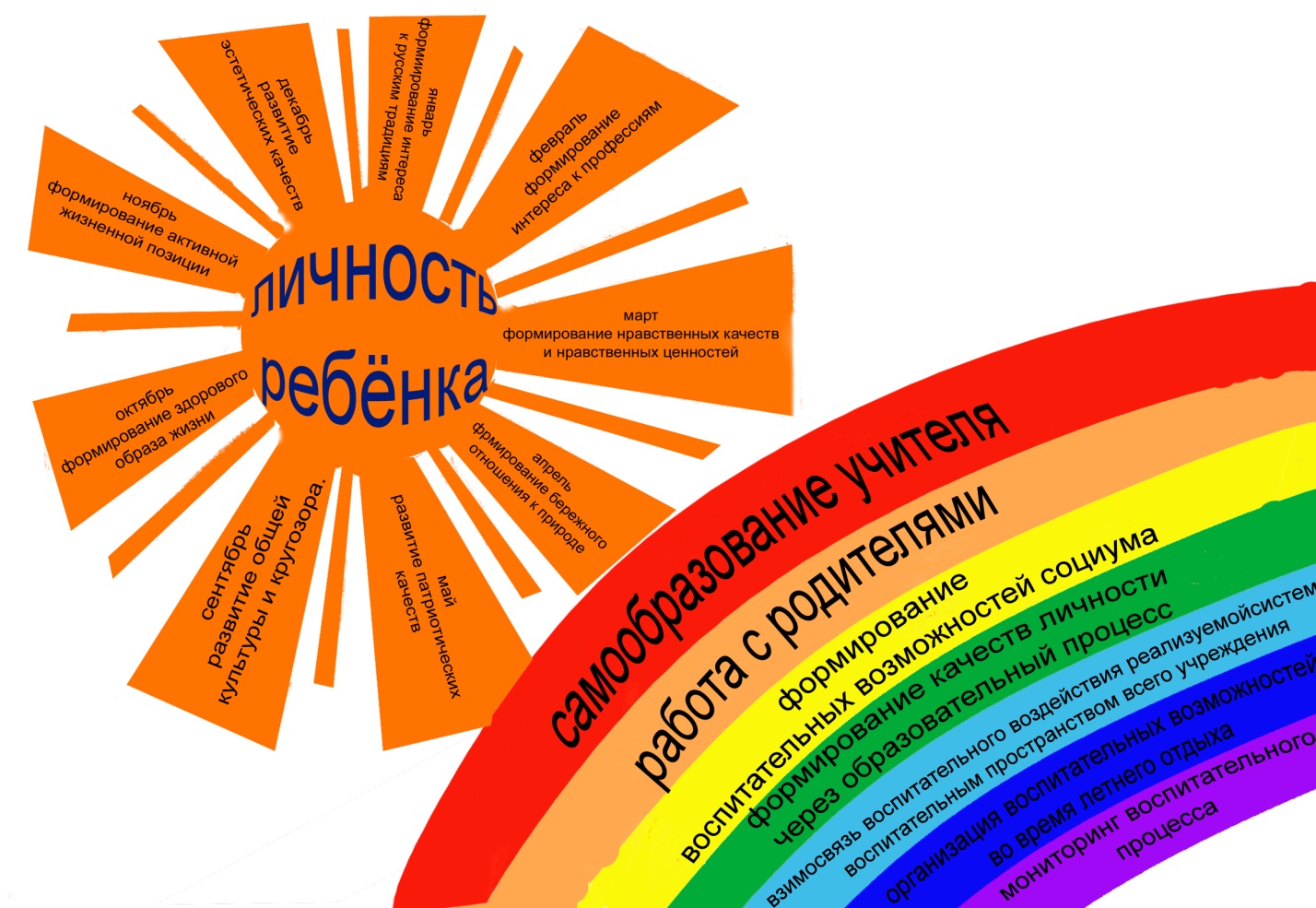 ПРОГРАММА ВОСПИТАТЕЛЬНОЙ СИСТЕМЫДЛЯ НАЧАЛЬНОГО ЗВЕНА«СОЛНЕЧНЫЙ КРУГ»Крапивинский районМуниципальное бюджетное образовательное учреждение«Барачатская основная общеобразовательная школа»ПРОГРАММА ВОСПИТАТЕЛЬНОЙ СИСТЕМЫДЛЯ НАЧАЛЬНОГО ЗВЕНА«СОЛНЕЧНЫЙ КРУГ»Автор-составитель: Семёнова Татьяна Дмитриевна,                                                                                                                учитель начальных классовКрапивинский районВВЕДЕНИЕПроблемы воспитания обостряет время: в жизни появляется что-то новое, неожиданное, ставящее в трудное положение и тех, кто воспитывает, и тех, кого воспитывают. Но при этом время приносит и те идеи, условия, средства, более или менее эффективные, что создаёт возможности для преодоления трудностей.Наша эпоха не составляет исключения: одни педагоги сетуют на новые времена и поколения, кажущиеся непонятными, а потому пугающими и даже враждебными, и печально, иногда с раздражением ограничиваются пусть во многом справедливой, но лишь констатацией происходящего, желая, но не видя возможности что-то предпринять или не зная, как это можно сделать. И этих учителей можно понять, и вряд ли стоит категорически и однозначно осуждать: воспитание – дело сложное… Другие учителя ищут возможности и пути решения сложных проблем воспитания, т.е. тоже видят их, но всё же настойчиво пытаются выйти за рамки столь же справедливых, на поиск реальных средств, доступных в конкретных своего региона, своей школы, своего класса. Однако успеху такого поиска, нередко стихийного, реже осознанного, целенаправленного, часто препятствует недостаточное знание природы возможных причин, самого существа острых и тревожных явлений, происходящих в обществе и школе, с ребятами и с нами педагогами.Проблемы воспитания возникают при необходимости преодолеть противоречия, сложившиеся в педагогической практике между настоящим и желаемым, между реальным и возможным. Что надо делать, какие условия создавать, как работать с детьми, чтобы они росли здоровыми, одухотворёнными и значит, счастливыми? Проблемы воспитания нескончаемы, хотя как будто в принципе традиционны. Однако меняющиеся социально-экономические условия жизни общества, а значит, и работу школы делают то одни, то другие проблемы более актуальными и сложными, требующими особо пристального внимания.Любой разговор об острых проблемах воспитания важен, когда ориентирован на их практическое решение, т.е. нахождение стратегии и тактики соответствующих действий, позволяющих преодолеть отрицательное в сложившейся ситуации и использовать ей положительные возможности. Именно поэтому мы считаем важным, определив цели и задачи решения проблемы, найти конкретные пути решения: наметить направления работы с детьми и коллегами, с родителями учащихся и общественным окружением школы, определить содержание и формы работы, методы реализации и анализа результатов.Проблема, на которую мы обращаем своё внимание – всестороннее развитие личности. Она не нова и является основой содержания процесса воспитания, т.е. это система взглядов, убеждений, навыков, качеств и черт личности, устойчивых привычек поведения, которыми должны овладеть учащиеся в соответствии с поставленными целями и задачами. Умственное, физическое, трудовое, нравственное, эстетическое и т.д. воспитание, слитые в целостном педагогическом процессе, и дают возможность достичь главную цель воспитания – формирование всесторонне и гармонически развитой личности.В последние годы взгляды на содержание процесса воспитания быстро и радикально менялись. В основе нашей воспитательной системы лежат следующие воспитательные идеи: реализм задач воспитания (реальность современных задач мы видим в разностороннем развитии личности, с опорой на её дарования и способности);совместная деятельность детей и взрослых (поиск совместно с детьми нравственных образцов культуры и выработка на этой основе собственных норм, ценностей и законом жизни, обеспечивая активную жизненную позицию);самоопределение (формирование целостной личности – человека с твёрдыми убеждениями, демократическими взглядами и гражданской жизненной позицией);личностная направленность воспитания (в центре всей воспитательной работы – ребёнок, развитие его индивидуальных склонностей, интересов, духовных потребностей, характера, чувства собственного достоинства);добровольность (все действия основаны только на свободной воле воспитанника, мы должны заинтересовать, вовлечь на основе творчества, романтики, стремления к самодеятельности);коллективная направленность (все воспитательные усилия должны быть едины в своём отношении к ребёнку, гуманны и демократичны)По нашему мнению, хорошо организованный процесс воспитания должен подготовить ребёнка к трём главным ролям в жизни – гражданина, работника, семьянина. С учётом вышеизложенного, мы в 2006 году спроектировали и реализуем программу воспитательной системы «Солнечный круг». ГЛАВА I.КОНЦЕПТУАЛЬНЫЕ ОСНОВЫ ПРОГРАММЫ ВОСПИТАТЕЛЬНОЙ СИСТЕМЫ«СОЛНЕЧНЫЙ КРУГ»1.1. Общие положенияПрограмма воспитательной системы «Солнечный круг» – это целенаправленный интегрированный воспитательный процесс для учащихся начальных классов образовательного учреждения, реализуемый в муниципальном образовательном учреждении «Барачатская общеобразовательная школа».	Программа воспитательной системы «Солнечный круг» обеспечивает творческое интегрированное взаимодействие воспитательных структур учреждения и социума на основе 9 блоков и 7 направлений деятельности учителя. Специфика каждого блока определяется главными концептуальными идеями, целями и задачами, заложенными в программе воспитательной системы «Солнечный круг» и общими стратегическими задачами в области воспитания муниципального образовательного учреждения «Барачатская общеобразовательная средняя школа».	Программа воспитательной системы составлена в соответствии с Законом Российской Федерации «Об образовании»; Типовым положением об образовательном учреждении; Решениями коллегии МО РФ от 25.04.94г. №14/1 «О стратегии развития государственных и муниципальных образовательных учреждений» и «О развитии воспитания в учреждениях образования» от 23.11.94г. №22/1, «Программой развития воспитательной системы Крапивиснкого района».Для учителя реализуемая программа - это средство развития методических и интеграционных возможностей, повышение профессионального статуса. Это стратегический документ, являющийся составной частью региональной и муниципальной воспитательной системы, основой которого является гуманистическая, личностно-ориентированная педагогика, принципы взаимодействия с другими видами учреждений.1.2. Системный подход в деятельности. В реализации воспитательной программы мы основываемся на системном подходе. Системный подход в деятельности мы видим в целостности и единстве целей и задач направлений деятельности учителя и воспитательных блоков для учащихся, которые находятся во взаимной связи и направлены на реализацию главной цели не только всей программы, но всего учреждения. Именно поэтому реализуемый воспитательный процесс, мы обоснованно называем - воспитательной системой Кроме этого, мы и само учреждение, в котором реализуется наша программа воспитания для начального звена, рассматриваем как часть целостной системы развития социума. Если меняется хоть один из элементов системы, то это неизбежно ведёт к изменению всей системы и остальных его частей. Такой подход объясняет возможность изменения целей, задач и направлений деятельности программы воспитательной системы в рамках основных нормативно-правовых документов, регулирующих деятельность всего учреждения.Современная образовательная ситуация требует от учителя способности гибко реагировать на изменения в социуме, удовлетворять необходимые образовательные и воспитательные потребности образовательных учреждений района, родителей, учащихся, обеспечивая высокое качество не только образовательных, но и воспитательных услуг. Такой подход требует от воспитательной программы не только мобильного содержания, работающего на достижение поставленных целей и задач, но и возможности гибкого изменения.1.3. Принципы воспитательной системы.Содержание предлагаемой воспитательной системы опирается на группы принципов, на которых учитель выстраивает воспитательный процесс. Эти принципы определены в соответствии с общестратегическими задачами. Основываясь на определении И.П. Подласого, под принципами воспитательной системы мы понимаем общие, исходные положения, в которых выражены основные требования к содержанию, методам, организации организуемого воспитательного процесса (И.П.Подласый, «Педагогика», М., 1999г.) Принципы отражают специфику процесса воспитания. Кроме этого мы придерживаемся требований, предъявляемых к принципам:Обязательность. Обязательное и полное воплощение каждого принципа в практику.Комплексность. Применение всех принципов должно происходить одновременно на всех этапах реализации программы воспитания.Равнозначность. Среди принципов нет главных и второстепенных, таких, что требуют реализации в первую очередь, и таких, осуществление которых можно отложить.Среди принципов, реализуемой воспитательной системы, на основе теоретических исследований в области воспитания, с учётом регионального компонента, особенностей и традиций нашего учреждения, мы выделили три группы принципов (общестратегические, ценностно-оринтационные и конструктивно-технологические). Рассмотрим каждую группу подробнее.Первую группу составляют общестратегические принципы. В эту группу входит приоритетный принцип развития. Он предусматривает развитие индивидуальных способностей, общей культуры, навыков творческой продуктивной деятельности обучающихся; личностное развитие учителя и рост его профессионального мастерства, как воспитателя.К общестратегическим принципам относится принцип гуманизации содержания и технологий воспитания. Принцип гуманистической направленности во взаимодействии учителя и воспитанника требует обеспечения свободы мировосприятия и средств педагогической поддержки, уникального пути развития и самоопределения каждого ребёнка.Этот принцип взаимодействует с принципом демократизации отношений учителя, воспитанников и родителей в разработке индивидуального образовательного маршрута на пути самоопределения ребёнка с учетом его индивидуальных особенностей, потребностей и интересов.Реализация принципа вариативности предполагает создание таких условий для выбора направлений, форм и видов воспитательной, развивающей и досуговой деятельности, которые бы стали поддержкой различных инициатив, направленных на достижение значимых целей и самореализацию как учителя, так и воспитанников.Вторую группу принципов составляют принципы ценностно-ориентационной направленности. Эта подсистема принципов фактически определяет подход к отбору из общечеловеческой культуры всего того, что необходимо включить в воспитательный процесс. Здесь можно выделить несколько принципов.Принцип прцродосообразности предполагает выявление и учет в воспитательно-развивающей деятельности индивидуально-психологических особенностей детей, возрастные особенности овладения социальным опытом, опору на детскую любознательность, пытливость ума, специфику развития их познавательной и эмоционально-волевой сферы.Принцип жизнесообразности предполагает реакцию на актуальнейшие потребности сегодняшнего дня.Принцип, который предусматривает ориентацию на уже накопленный человеческий опыт - это принцип культуросообразности, предусматривающий приобщение воспитанников к достижениям национальной, мировой культуры и общечеловеческим ценностям.Третью группу принципов мы условно называем конструктивно-технологическими. Они характеризуют ориентацию на построение самого содержания и способов воспитательно-развивающей деятельности.Принцип дифференциации предполагает проектирование воспитательно-развивающего пространства для освоения разнообразных форм деятельности и мышления с учетом развития жизненного и социального опыта детей.Принцип педагогической поддержки, способствует объединению и интеграции деятельности учителя со специалистами разных сфер (психологами, социальными педагогами, медицинскими работниками, работниками социальной защиты, юристами и т.д.), родителями и подростками, в условиях воспитательного процесса и социума. Принцип педагогической поддержки направлен на оказание превентивной, оперативной помощи в самоопределении и решении индивидуальных проблем каждого ребёнка, а также на приобретение навыков успешной социализации.Реализация принципа психологической поддержки позволит создать эмоционально-благоприятную обстановку в детском коллективе, даст возможности для реализации интересов всех детей и позволит частично влиять на внутрисемейный климат. Ориентация на личностную, ненасильственную модель взаимодействия обеспечивает детям и взрослым ситуацию успеха, уверенности в своих силах, способствует преодолению тревожности, страха, чувства неполноценности.	Реализация программы воспитательной системы позволит на основе вышеуказанных принципов осуществить ведущие компоненты содержания воспитательной деятельности:креативный, формирующий опыт творческой поисковой деятельности детей (воспитанность, готовность обучающихся к творческому освоению мира, развитие мотивации к выбору деятельности, овладение навыками допрофессиональной деятельности и т.д.);когнетивный, формирующий знания детей о природе, обществе, социальных явлениях (гармоничное развитие личности, формирование воспитанности, овладение богатствами мировой и региональной культур, привитие навыков здорового образа жизни и т.д.).В качестве основных подходов к реализации программы воспитательной системы можно выделить следующие характеристики:это воспитание, основанное на интересах, потребностях детей, на свободе ребёнком воспитательной области, формы познания, деятельности, творчества;это воспитание, способствующее персонификации личности, постоянному её развитию, находящееся вне рамок образовательных стандартов;это воспитание, направленное на раннюю профилизацию.1.4. Условия реализации программы воспитательной системыДля создания воспитательного пространства в учреждении и в классе детского нужны условия, отличающиеся от тех, в которых привык действовать учитель на обычных уроках. Условие как философская категория выражает «отношение предмета к окружающим его явлениям, без которых он существовать не может» и представляет собой то многообразие объективного мира, в котором возникает, существует и развивается то или иное явление или процесс на основе причинно-следственных связей [«Философский энциклопедический словарь», М.,1989, с.497]. В педагогике под условиями понимается не только среда и обстановка, в которой осуществляется воспитательно-образовательный процесс, но и то, как и при помощи каких форм, методов, приёмов и средств этот процесс функционирует [И.П. Подласый «Научно-педагогическая информация: словарь-справочник», М., 1995]. Эти условия могут содействовать педагогическому и воспитательному процессам или тормозить их. К условиям реализации программы воспитательной системы в учреждении и классе, кроме вышеперечисленного мы добавляем требования, правила, обстоятельства из которых следует исходить и которые необходимо учитывать при реализации процесса воспитания. А.К.Колеченко и Л.Г.Логинова отмечают, что педагогический процесс всегда оценивает необходимые ресурсы как материальные, временные так и человеческие, именно они необходимы для реализации и усвоения намеченного курса [«Развивающаяся личность и педагогические технологии», С-П.,1995]. Эти ресурсы так же можно назвать условиями.На основе теоретических исследований, практического опыта и специфических особенностей учреждения мы выделяем важные, на наш взгляд, условия реализации программы воспитательной системы:социально-психологические: создание благоприятной атмосферы для инновационной педагогической деятельности; разработка системы мотивации и стимулирования творческой инициативы, поддержки новых начинаний в области воспитания;научно-методические: определение научно обоснованной структуры программы воспитательной системы, этапов ее разработки, коррекции, контроля; формирование готовности учителя к освоению воспитательными технологиями в единстве мотивационного, когнитивного, поведенческого и личностного компонентов;организационно-управленческие: разработка механизма реализации программы воспитательной системы; четкое распределение прав, обязанностей и ответственности субъектов воспитательного процесса, оценка целенаправленности и результативности этапов реализации программы воспитательной системы;нормативно-правовые: придание программе воспитательной системы статуса стратегического документа учителя; подготовка нормативных документов регламентирующего характера;финансовые и материальные условия: обеспеченность разработки и реализации программы развития необходимыми финансовыми средствами, оборудованием и материалами на основе благотворительных подарков, родительских взносов, средств учреждения.1.5. Модель воспитательной системы.	Основой для создания модели воспитательной системы послужили слова Сократа «В каждом человеке есть солнце, только дайте ему светить», которые стали педагогическим кредо в воспитательной работе с детьми начального звена.	В нашей воспитательной модели солнце символизирует ребёнка, каждый луч солнца - те качества личности, которые мы в нём формируем, несомненно, какие-то качества у ребёнка уже сформированы, мы лишь добавляем (раскрываем, формируем) к нему ещё больше лучей – ещё больше индивидуальных качеств. Таким образом, чем больше в ребёнке будет раскрыто качеств, тем ярче, своеобразней, многогранней, креативней будет эта личность реализовываться в жизнедеятельности, тем успешнее будет проходить процесс социализации (см. рис.). Все лучи расположены по кругу, это символ того, что нет качеств главных или второстепенных, они все равноценны и одинаково значимы для личности. 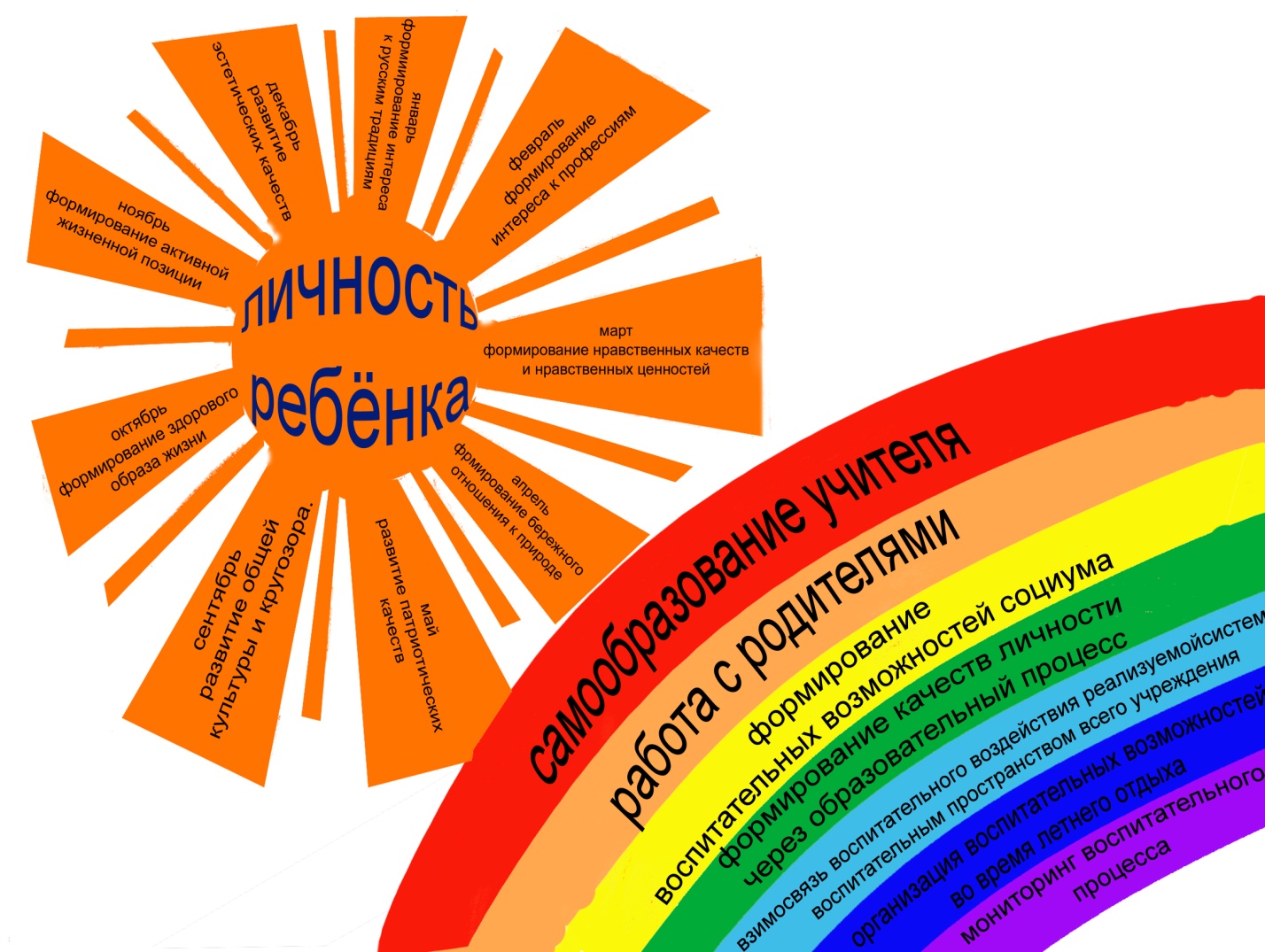 Рис. Модель воспитательной системы «Солнечный круг».Формируемые качества личности – это и будут воспитательные блоки, на которых собственно и основана программа воспитательной системы «Солнечный круг». Это:развитие общей культуры и кругозора;формирование навыков здорового образа жизни;формирование активной жизненной позиции;развитие эстетических качеств;формирование интереса к русским традициям;формирование интереса к профессиям;формирование нравственных качеств и нравственных ценностей;формирование бережного отношения к природе;развитие патриотических качеств.Обоснование выбора формируемых качеств, мы представим в главе II. Содержание каждого блока – это серия воспитательных мероприятий соответствующей тематики. Каждый блок имеет свою цель и задачи. В каждый блок включено четыре воспитательных мероприятия (4 часа), реализуемых в течение одного учебного месяца. Девять учебных месяцев – девять воспитательных блоков (36 часов). Программа рассчитана на четыре учебных года, где каждый год воспитательные блоки повторяются, но меняется их содержание (воспитательные мероприятия). Воспитательные мероприятия каждого года, закрепляют сформированные качества и формируют новые.	Кроме этого в воспитательной системе есть семь направлений деятельности самого учителя, которые в нашей модели символизирует радуга. Это те важнейшие компоненты деятельности, без которых невозможно закрепление сформированных качеств у ребёнка. Реализация всей модели воспитательной системы может быть достигнута при единстве этих семи составляющих:Красный – самообразование учителя.Оранжевый – работа с родителями.Жёлтый – формирование воспитательных возможностей социума.Зелёный – формирование качеств личности через образовательный процесс.Голубой – взаимосвязь воспитательного воздействия реализуемой системы с воспитательным пространством всего учреждения.Синий – организация воспитательных возможностей во время летнего отдыха.Фиолетовый - мониторинг воспитательного процесса.Таким образом, общая идея – модель – это солнце, расположенное на радуге, где главным является солнечный круг с лучами, а основой его - семицветная радуга.1.6. Субъекты воспитания	Субъектами программы воспитательной системы являются: учащиеся начальных классов муниципального образовательного учреждения «Барачатская общеобразовательная средняя школа», родители, педагоги дополнительного образования, педагогические работники указанного образовательного учреждения и других образовательных учреждений района, привлечённые специалисты учреждений и организаций района.	Программа воспитательной системы выступает в качестве системообразующего фактора, который интегрирует всех субъектов воспитательного пространства ребёнка. Субъекты воспитания вступают в многосторонние профессиональные, социальные, содержательные связи в едином интеграционном воспитательном пространстве и в системе непрерывного воспитания.1.7. Цели и задачи программы воспитательной системыПри определении основных целей и задач программы воспитательной системы «Солнечный круг» мы исходили из того положения, что программа главным образом направлена на развитие у учащихся таких качеств личности, которые будут способствовать жизненному самоопределению и успешной социализации.	Таким образом, все педагогические усилия в конечном итоге будут направлены на создание образовательного пространства, обеспечивающего условия для реализации разнообразных потребностей учащихся в сфере саморазвития.	Реализация данной цели возможна через решение следующих задач:развитие детских интересов, увлечений, способностей на основе образовательных, воспитательных, развивающих методик;допрофессиональное самоопределение личности;разработка и постепенное внедрение в воспитательную практику технологий, наиболее адекватных естественному психо-физиологическому изменению детей;поддержка, раскрытие и актуализация способностей каждого ребёнка через реализацию специальных воспитательных программ, форм, методик.Задачи каждого воспитательного блока и направлений деятельности учителя мы рассмотрим в главе 2.ГЛАВА IIСОДЕРЖАНИЕ ПРОГРАММЫ ВОСПИТАТЕЛЬНОЙ СИСТЕМЫ«СОЛНЕЧНЫЙ КРУГ»2.1. Содержание программы воспитательной системы «Солнечный круг»1 класс2 класс3 класс4 класс2.2.Содержание направлений деятельности учителя2.2.1.Самообразование учителя.Мир меняется и ничто не остается без изменения. Сами события жизни подталкивают к новому мышлению. Необходимо формировать новое мышление, обращенное в будущее и способное решить задачи развития цивилизации и сохранения окружающей среды. Поскольку речь идет о принципиально новых подходах в управлении жизнедеятельностью, то без опоры на науку и образование это невозможно. 	Современные условия, нормативные документы в сфере образования, и в частности «Концепция модернизации российского образования до 2010 года», Закон Российской Федерации «Об образовании», предъявляют новые требования к качеству образования, повышению квалификации педагогических работников. Это вызывает необходимость постановки перед учителем новых задач, обеспечивающих процесс самоподготовки в изменяющихся условиях:переход на активную творческую позицию в организации деятельности;удовлетворение воспитательных запросов социума и в связи с этим усиление диагностико-аналитической деятельности;обучение исследовательской, прогностической, проектной деятельности;обучение компьютерной грамотности;постоянное стремление к повышению квалификации.	Российское образование на современном этапе своего развития вошло в период качественной трансформации, причем одной из самых приоритетных задач в этой области является задача подготовки педагогических кадров, способных творчески и с энтузиазмом эффективно работать в совершенно новых, динамичных условиях российской педагогической действительности.	Важную роль в профессиональном становлении педагога играет его способность к самообразованию, так как мастерство педагога формируется через постоянную, систематическую профессиональную учёбу. Следовательно, самообразование - важнейшее звено системы воспитательной работы.	Кроме того, повседневная деятельность по повышению квалификации тесно связана с учебно-воспитательным процессом, и педагог имеет возможность в ходе своей работы каждодневно на практике закреплять свои теоретические познания. Самообразование даёт учителю возможность принимать активное участие в апробации экспериментов и инноваций, постоянно стимулируя развитие своего творческого потенциала, направленного на формирование и развитие личности учащегося.	Главное сегодня - научиться использовать свои личностные и профессиональные резервы и научиться строить свою индивидуальную систему целостной педагогической деятельности. Необходимо научиться в условиях обновляющейся педагогической практики, решать многообразные задачи содержания образования и воспитания, выбора методических и организационных средств, соответствующих возможностям учеников.	Необходимо развивать умение работать в программно-методической сфере, разрабатывать учебные и воспитательные программы, простраивать системный подход в работе по повышению своей профессиональной компетенции, отработать четкие критерии отслеживания его профессионального роста.	Быстрая смена событий вынуждает человека адаптироваться к ним, подстраиваться под новую ситуацию, а динамика образования и воспитания должна упреждать динамику появления новых знаний. Новые условия требуют соответствующей квалификации педагогов.	Анализ тенденций развития информационного общества свидетельствует, что этот процесс создает для цивилизации не только новые возможности, но и новые проблемы. Одна их таких проблем - информационное неравенство. Суть его в том, что новая высокоавтоматизированная среда оказывается в различной степени доступной отдельным людям, организациям, регионам, странам. В структуре информационного неравенства специалисты особо выделяют личностно-социальный аспект, который связан с социальной адаптацией человека в новой информационной среде. Именно здесь возникает такая форма социального неравенства людей, как информационное неравенство. Снизить остроту этой проблемы призвано самообразование, одна из задач которой - приобрести возможность всем получать необходимые знания и умения, чтобы правильно ориентироваться в новом информационном пространстве и эффективно использовать его возможности. Именно поэтому мы выделяем в процессе самообразования такую задачу как - эффективное использование возможностей новой информационной среды общества – СМИ, интернет, ЭВМ.	Ещё одна из задач самообразования - преодоление отставаний от запросов современной жизни, это значит, что в воспитании учеников необходимо учитывать не только проблемы и потребности сегодняшнего дня, но и те, что появятся в будущем. Эта способность заглядывать вперед играет ведущую роль в адаптации к изменяющимся условиям нового мира. Возникает чувство будущего. Несоответствие информационной картины мира, существующей у педагога, объективной реальности не позволяет ему адекватно воспринимать окружающий мир с его проблемами, взаимодействовать с ним, видеть направление развития общества и готовить к изменениям своих учащихся.	В профессиональном мышлении каждого специалиста представлен понятийно-проблемный уровень мышления его эпохи, свойственный ей способ понимания педагогических процессов и явлений, что, в свою очередь, усиливается установками, этическими нормами, присущими современному обществу. Ими обусловливается наличие того типа педагогического мышления, который доминирует в настоящее время.	Сложившуюся ситуацию усугубляет то, что сохраняется ориентация педагогического мышления на конечность образования и воспитания, которая понимается как подготовка к жизни, выполнению определенных социальных ролей. На практике этот стереотип приводит к стремлению научить всему и всегда, усвоению готовых знаний, догматизму и формализму мышления. Преодолеть этот стереотип в условиях стремительного возрастания объемов информации и ее быстрого устаревания, а также поддерживать компетентность педагога возможно при условии формирования у него установки на непрерывное образование в течение всего активного периода жизни и необходимость самообразования – повышения квалификации (рис.2.). Кроме того, избыток имеющейся информации в совокупности с неумением работать с большими ее объемами - такая же преграда для становления профессиональной компетентности, как и отсутствие необходимых условий для ее поиска и обработки. Считая умение педагога работать с информацией одним из главных профессиональных навыков, информационную пассивность педагога следует рассматривать как вид профессиональной деформации. Под профессиональной деформацией мы понимаем деструктивные изменения личности в процессе выполнения профессиональной деятельности.	Информационное общество требует отказаться от взгляда на учителя как на ретранслятора знаний. В современной школе учителю важно не только «информационно соответствовать» сегодняшнему дню, но и знать направления дальнейшего развития цивилизации с возможными опасностями этого развития. В условиях распространения информационных и коммуникационных технологий роль учителя как источника информации должна постепенно прейти к информационным устройствам, оставив на его долю воспитательные функции, к которым он менее всего готов в настоящее время. Рис.2. Направление и формы повышения квалификацииНаправления и формы повышения квалификацииПовышение квалификации вне образовательного учрежденияКурсы КРИПКиПРОКурсы повышения квалификации в районеЗаочное обучение Повышение квалификации внутри образовательного учрежденияМетодобъединенияТематическая учебаФестивали открытых уроков и учебных кабинетовПроблемные группыРуководимое самообразование (личные планы)ЛекцииСеминарыМастерские ПрактикумыЭкскурсииМастер-классы, открытые урокиЧитательские конференцииОрганизация повышения квалификации для учителей начальных классов образовательных учреждений Профессионализм учителя, по нашему мнению — это результат индивидуальной, целенаправленной работы над собой, постоянного повышения своего научно-методического потенциала. Современный учитель должен обладать коммуникативными качествами, эмпатийностью, стремиться к партнёрским отношениям со своими воспитанниками; владеть знаниями, достаточными для разработки авторской образовательной программы; умением использовать в своей деятельности разнообразные педагогические средства и приёмы, инновационные технологии; владеть техникой исследовательской работы, её организации и анализа. Учитель должен быть и исследователем, и гуманистом, и творцом.2.1.2. Работа с родителями.Одним из важнейших факторов, оказывающих влияние на социализацию детей, является семья. Поэтому различные аспекты семейной жизнедеятельности, связи и отношения между её членами, состав семьи учтены в воспитательном процессе. Работа с родителями реализовывается через различные виды деятельности.Групповые:родительские встречи - собрания,шоу-программы и праздники,часы общения и т.д.родительские мастер-классы и т.д.Индивидуальные:беседы,консультирование,анкетирование,диагностика,письма-советы и т.д.Родительские встречи совместно с детьми - необходимое условие воспитательного процесса, их цель разрушение барьеров общения, создание атмосферы понимания и контакта между детьми и их родителями. Цель всех встреч – заинтересовать родителей жизнедеятельностью и увлечениями своих детей, способствовать восстановлению семейных традиций и связей поколений.2.1.3. Формирование воспитательных возможностей социума.	Жизнедеятельность ребёнка в образовательном учреждении по своей природе является педагогически организованной. Более противоречивой и в определённой мере стихийной является внешкольная среда. Сознание и поведение детей формируются под воздействием микросреды, того опыта, который ребёнок аккумулирует из повседневной жизни. На воспринимаемый ребёнком положительный нравственный опыт, накопленный обществом, накладываются взаимоотношения в семье, в кругу знакомых, на улице. По мнению Ю.В. Васильковой, Б.Г. Лихачёва, Н.Ф. Масловой, Р.С. Немова, И.П. Подласого, Т.И. Шульга и др., социальный опыт – это эмпирические знания, которые подростки приобретают в процессе практического знакомства с жизнью, сосуществующие с теоретическими знаниями, приобретаемыми в педагогической среде и  других источниках, и оказывающие существенное влияние на поведение личности.	В сфере общения взрослых и детей всегда существует немало острых  проблем. С одной стороны, желание родителей и всех взрослых воспитывать молодое поколение, с другой, стремление детей к самостоятельности, независимости от взрослых, а также неумение родителей и взрослых находить оптимальные пути и методы воспитания, позволяющие прийти к взаимопониманию с современным ребёнком. Все эти общественные и вместе с тем глубоко личностные проблемы усиливают сегодня значимость вопросов педагогизации внешкольной среды.	Эффективность решения этих вопросов во многом зависит от состояния и совершенствования воспитательной работы в сфере наиболее тесного общения взрослых и детей – по месту жительства.	В современной педагогической практике местожительство рассматривается как наиболее стабильная сфера жизнедеятельности ребёнка, как часть микросреды, активно влияющая на формирование и развитие его личности (В.И. Ерзунов, Л.Я. Олиференко, А.В. Петровский, Г.А. Победоносцев). Здесь ребёнок реализует свои личностные потребности в общении, познании окружающего мира, в самоутверждении, активной познавательной, трудовой, общественнополезной, культурной деятельности, развитии творческих начал, здесь сверяются полученные знания с наблюдениями, практикой жизни, накапливается свой жизненный и нравственный опыт, осмысливается всё, что его окружает, проявляется забота о младших, строятся свои взаимоотношения со сверстниками и взрослыми. Именно поэтому мы усиливаем акцент на использовании воспитательных возможностей в микросреде.	Дети по-разному проявляют себя в условиях образовательного учреждения, класса, дома, во дворе, особенности их поведения могут быть неизвестны педагогам и родителям. В силу территориальной близости к семье воспитательная работа в социуме располагает дополнительными резервами (возможностями) в совершенствовании педагогического и общественного воздействия на семью и её ближайшее окружение, в организации необходимой помощи семье, влияния на процесс семейного воспитания. Для организации воспитательной работы в социуме характерна направленность на совершенствование работы именно с семьёй, на реализацию воспитательных возможностей общественности, всех взрослых, каждой семьи, на создание семейно-соседских отношений, формирование воспитывающего общественного мнения в доме, дворе, микрорайоне. Это создаёт реальные условия, с одной стороны, для педагогического влияния на общение и совместную деятельность взрослых и детей, с другой стороны, для организации основных видов разносторонней внешкольной деятельности самих учащихся.	Таким образом, в современных условиях воспитательные возможности социума – мы правомерно считаем, во-первых, неотъемлемым звеном целостного воспитательного пространства – школа, семья, социум; во-вторых, органической частью общей системы воспитательного воздействия на население, семью, на всех, кто составляет ближайшее окружение ребенка.	Одной из задач учителя является максимально контролировать микросоциальное пространство, в котором находиться ребёнок. Для реализации этой задачи, учитель целенаправленно знакомит детей со всеми воспитательными возможностями социума (музыкальная школа, спортивные секции, участие в работе учреждений культуры) и стремиться, чтобы ребёнок был где – то занят и нашёл себе занятие по душе.	Учитывая влияние на ребёнка микросоциума, мы обращаем особое внимание на работу в социуме, которая включает добровольческую деятельность (тимуровскую работу детей), совместную деятельность со специалистами разных сфер и учреждений. Возможны экскурсии в службы, учреждения, на предприятия с целью расширения кругозора, изучения особенностей работы и профориентации. Кроме того – это совместная работа с жителями двора (строительство снежного городка, площадок, уборка территории, озеленение, организация праздников, концертов, поздравление ветеранов, пенсионеров и мн.др.).2.1.4. Формирование качеств личности через образовательный процесс.	О неразрывности процесса обучения и воспитания указано в самом главном для учителя документе – Законе «Об образовании». Поэтому выделяя данное направление деятельности учителя, мы стремимся максимально заполнить каждый урок воспитательным аспектом, пронося через каждое занятие тематику воспитательного блока, тем самым ещё раз закрепляя формируемое качество личности.2.1.5. Взаимосвязь воспитательного воздействия реализуемой системы с воспитательным пространством всего учреждения.	Рассматривая нашу программу воспитательной системы «Солнечный круг» как часть общей системы воспитания образовательного учреждения, мы выстаиваем воспитательные мероприятия не только с учётом выбранного воспитательного блока, но и с направлениями воспитательной деятельности МОУ «Барачатская общеобразовательная средняя школа». Начальные классы являются первым звеном в воспитательном комплексе всего учреждения, именно поэтому наша программа рассчитана на полное раскрытие способностей каждого ребёнка и всестороннее развитие.2.1.6. Организация воспитательных возможностей во время летнего отдыха.	Детям в течение учебного года необходима смена деятельности, смена впечатлений, они устают от однообразного ритма повседневных обязанностей. Каникулы, в своем роде, «клапан для спуска излишков детской энергии», дни разрядки. И вместе с тем, каникулы – всегда зарядка новой энергией, настроением, приобретение новых сил, продолжение освоения мира, его познания, богатейшее время для воспитания и самовоспитания. 	Среди направлений деятельности учителя в нашей программе воспитательной системы «Солнечный круг» мы выделяем направление деятельности – организация летнего отдыха, так как считаем, что летний отдых – это повседневная практическая деятельность ребёнка, самостоятельная организация жизнедеятельности. Это обучение и воспитание детей, построенное на живом интересе, естественно вписывающиеся в ежедневную жизнь.	Среди форм воспитания, реализуемых в течение летних каникул, можно выделить:походы (однодневные, выходного дня с родителями, многодневные, с заданиями и без);летние оздоровительные лагеря при школе;дворовые отряды;поездки и экскурсии (поселковые, по району, в областные центры с родителями и без родителей);поездки по туристическим путёвкам (санаторно-курортный отдых, туристические путёвки по России и Кузбассу)В настоящее время, предложенные формы являются эффективными при организации отдыха данной возрастной категории. Предложенные способы выгодно отличаются от других форм работы, так как позволяют собирать детей на педагогически контролируемой территории, отрывает их от привычной, часто неблагополучной среды, в неформальной обстановке позволяет увидеть и раскрыть новые грани и возможности личности, которые могут в дальнейшем стать залогом, фундаментом для развития способностей. Кроме этого предоставляет идеальные возможности для индивидуальных бесед, разговоров, откровений. 2.1.7. Мониторинг воспитательного процесса.	Проектируя и реализуя программу воспитательной системы «Солнечный круг», важнейшим её этапом эффективности является мониторинг. Учитывая, что «мониторинг – это непрерывное, длительное наблюдение за состоянием среды и управление ею путём своевременного информирования о возможном наступлении неблагоприятных, критических или недопустимых ситуаций» (В.М.Полонский, Научно-педагогическая информация, М., 1995г.), мы разработали критерии и показатели по каждому реализуемому блоку.	Критерии и показатели по каждому блоку позволят нам увидеть, какие из формируемых качеств, становятся нормой жизни для каждого ребёнка, а какие ещё только формируются. Для этого мы подбираем тесты, анкеты, блоки бесед, наблюдения, которые позволят нам сделать выводы о сформированных в конце каждого года качеств личности. Если мы видим, что на определённом этапе, есть существенные отклонения, то цели и задачи, а следовательно, и набор воспитательных мероприятий может меняться.2.3. Дифференцированный отбор форм и методов работы	Реализуя программу воспитательной системы «Солнечный круг» мы используем различные формы организации воспитательного процесса. Учитывая содержание каждого воспитательного блока (т.е. собственно содержание тематического плана программы), мы выделили следующие формы работы:Тренинги:Тренинг в широком смысле - это:познание себя и окружающего мира;изменение «Я» через общение;общение в доверительной и неформальной обстановке;эффективная форма для усвоения знаний;инструмент для формирования умений и навыков Тренинг - это действия, способствующие организации времени, рабочего места и выработке идей, с целью развития своих концепций, знаний, навыков, отношений и общения (Грецов, А. Тренинг общения для подростков. - Новосибирск, 2005).	Мы в своей практической деятельности используем тренинг как особую форму воспитания через непосредственное «проживание» и осознание возникающего в межличностном взаимодействии опыта, т.е. это активное воспитание и развитие посредством приобретения жизненного опыта, моделируемого в групповом взаимодействии подростков. Педагог использует серии тренингов, объединённых одной темой. Подросток на таких занятиях усваивает информацию быстрее, воспитание проходит интерактивно, и он имеет возможность одновременно с получением информации обсуждать неясные моменты, задавать вопросы, тут же закреплять полученные знания, формировать навыки поведения. Проводя тренинги для детей, мы даём возможность приобретать необходимые знания, умения, навыки, которые будут использованы ими в течение всей жизни.Среди отличительных черт педагогического тренинга от традиционных форм воспитания мы можем отметить использование большого количества методов и приёмов: осмысление информации по ходу занятия; различные способы подачи материала; методики «мозгового штурма», анализа действий, контроля восприятия; активного участия каждого; использование анкетирований и итервьюирований; групповой работы; восприятий на различных уровнях; распределение ролей; презентации; синтез опыта для достижения целей; выступление в роли учителя и др.Требования тренинга:Правило круга. В процессе работы дети садятся в круг, поскольку в кругу обеспечивается наилучший взаимный обзор: все на виду, есть возможность оказаться «лицом к лицу» с любым участником. В кругу высокий уровень вовлечения в работу, так как невозможно «отсидеться» за спинами остальных. Кроме этого все находятся в равных условиях, что сплачивает группу.Доверие. Для создания атмосферы доверия необходимо не слишком большое количество участников группы 14-18 человек, максимальное 20. При таком количестве народа гораздо легче довериться кому-то.Правила. Обязательным для тренинга является ряд правил:всё происходящее в группе обсуждается, но обсуждается не личность, а поступки, не человек вообще, а его действия в данный момент, во время работы;выполнение заданий каждым участником;всё, что происходит в группе, остаётся в ней и за её пределы не выносится;участие всех детей в группе от начала и до конца занятия.Работа в группах и подгруппах:Групповые занятия представляют собой обсуждения, дискуссии на заданные или выбранные детьми темы, с целью отработки навыков руководства малым коллективом, с целью умения вести разговор, упорядочивать свою точку зрения, достигать между подростками взаимного согласия, находить решения в максимально сжатые сроки. Такая форма предусматривает развитие у трудных подростков:навыков публичных выступлений;умений взаимодействовать;навыков выходов из конфликтных ситуаций;умений пользоваться методикой «мозгового штурма»;различных видов и способов общения.Преимущества групповой формы работы:группа отражает общество в миниатюре и поэтому может служить «полигоном» для развития самых разных социальных умений;ребенок  может осваивать в группе новые умения, экспериментировать с различными стилями отношений среди равных партнёров;группа даёт возможность получения обратной связи и поддержки от детей со сходными проблемами, дети могут идентифицировать себя с другими;групповой опыт противодействует отчуждению, что помогает установлению более близких отношений с окружающими и решению межличностных проблем;группа облегчает процессы самораскрытия, самоисследования и самопознания.Коллективные творческие дела (КТД). Акции. Встречи:Работа в системе КТД позволяет не только правильно и последовательно формировать коллектив, но и предоставляет возможность каждому ребёнку почувствовать меру ответственности за выполняемые дела и поручения. Разновидность поручений и структура работы КТД способствует развитию личности учащегося со всех его сторон:индивидуальных качеств;всех психических процессов;творческих способностей.Тем самым система КТД позволяет повысить уровень самооценки тех детей и поднять «планку» их оценки со стороны школьных коллективов и группы сверстников, создать возможности общения подростков со своими сверстниками за пределами класса.Походы. Экскурсии. Поездки:Используются в программе с целью создания новых нестандартных, иногда, экстремальных условий для группы и каждого ребёнка отдельно, возможность раскрытия новых граней личности, а также в воспитательных целях и в целях профориентации.	Определяя выбор методов воспитания, в первую очередь мы учли: цели и задачи программы, а также содержание каждого конкретного воспитательного занятия; возрастные особенности воспитанников, уровень сформированности коллектива; индивидуальные и личностные особенности учащихся; условия воспитания; уровень педагогической квалификации учителя; продолжительность занятий; ожидаемые последствия.1. Методы формирования сознанияИспользование методов формирования сознания (по классификации Г.И.  Щукиной) позволяет правильно и эффективно организовать процесс формирования взглядов, понятий, убеждений учащихся, понимание ими норм и правил поведения.Лекция, рассказ используется как наиболее быстрый способ предоставления информации, доступный неограниченному количеству слушателей. Недостатком этого метода является то, что лекции ставят подростка в пассивную позицию слушателя. Но они дают детям набор основных знаний по важным направлениям в различных областях знаний жизни и деятельности, не входящие в общеобразовательный цикл. Чтение организуется для группы, в парах, в одиночку в любом удобном для подростков месте, в любое время, с целью расширения кругозора.Обсуждение в парах и в группах позволяет учащимся поделиться своими мыслями, впечатлениями и ощущениями в рамках определённой темы.Дискуссии и диспуты применяются для обсуждения сложных вопросов, проходящих несколько стадий: набор различных мнений по обсуждаемому вопросу (расширение); классификация (сортировка) и ранжирование (суждение) предложений; выводы (решение). Эти методы ценны тем, что позволяют подросткам думать, подробно рассказывая, развивать речь, делать собственные выводы, выслушивать мнения других.При реализации методов формирования сознания используются наглядные пособия – которые помогают учащимся лучше запоминать и усваивать информацию. Наглядными пособиями для основных занятий могут служить разного рода диаграммы, слайды, макеты, модели, раздаточный материал, буклеты, плакаты, рисунки и т.д.2. Методы организации деятельности и формирования опыта поведенияМетоды организации деятельности и формирования опыта поведения (по классификации Г.И. Щукиной) основаны на практической деятельности трудных подростков, которые влияют на появление привычек, определяющих тот или иной тип поведения.	Интерактивные коммуникативные игры являются основными методами работы:деловые,ролевые, сюжетно-ролевые и ситуационно-ролевые,интеллектуальные,экономические,творческие,развлекательные,спортивные и др.Педагогическая сущность игрового метода заключается в создании различных видов деятельности. Мотив игровой деятельности лежит не в результате, а в процессе, самом содержании производимых действий. В работе также широко используются полифункциональные игры, нацеленные на творчество участников, на возможность создания условий для импровизации, фантазии, выдумки, мыслительной активности и познавательной деятельности.Упражнения и приучения, разумно подобранные и надлежащим образом выбранные, позволяют выработать учащихся устойчивые полезные, необходимые, важные навыки и привычки, сформировать определённый тип поведения. В программе воспитательные упражнения задаются реальными ситуациями из жизни, а приучения в комплексе с игровыми методами помогают быстро и на высоком уровне сформировать требуемое качество.Методы стимулированияИспользуются в программе для закрепления положительных навыков и привычек, для стимулирования определённых действий.Соревнования используются педагогом для направления естественной потребности учащихся к соперничеству и приоритета воспитания нужных человеку и обществу качеств. Соревнования и конкурсы, предусмотренные программой, помогают детям быстро осваивать опыт общественного поведения, развивать нравственные, эстетические, физические качества.Поощрение и одобрение, основанные на положительных эмоциях, дают учащимся уверенность, создают приятную атмосферу взаимоотношений и настроя на деятельность, повышают ответственность.Методы изучения личностиТесты - это задания, задачи, головоломки, вопросы интеллектуального и творческого характера, направленные на изучение личности со всех её сторон, начиная с природных задатков и заканчивая приобретёнными в течение всей жизни знаниями, умениями и навыками. В программе используются тесты на серьёзной научной основе, а также интересные и шуточные тесты для снятия напряжения и расслабления подростков.Эксперимент – проводится с целью исследования направленности всей группы или подростка индивидуально, а также с целью выявления точности результатов и повторяемости поступков учащихся.Наблюдение – психические процессы формируются в деятельности, в ходе которой ребёнок познаёт окружающий мир, строит его субъективный образ и его модель. Поэтому можно по внешним фактам поведения судить о внутреннем мире ребёнка. Деятельность педагога включает метод наблюдение – с целью изучения всех видов факторов, влияющих на подростков.Самонаблюдение – только сам подросток может судить о том, что происходит в его внутреннем мире. Самонаблюдение надёжно не только потому, что человек не всё знает о самом себе, но и потому, что даже о своих переживаниях трудно сказать, трудно перевести чувства в слова. Вот почему применение данного метода является необходимым условием и для подростков, и для педагога, для этого введены дневники самонаблюдений (тетради личностного роста), проводится анализ прожитого дня.Анализ и обсуждение – применяются в программе с целью закрепления знаний, полученных на основе собственных обобщений, выводов и заключений.	Приёмы воспитания мы используем как часть методов, для специальных воздействий, для улучшения конкретного действия, а средства воспитания с целью достижения желаемых результатов поставленной цели.Выступление в роли педагога используется как приём метода формирования познания, т.к. понятая и объяснённая другим информация способствуете полному усвоению. Использование этого приёма в методах организации деятельности и формирование опыта поведения способствует развитию навыков волонтёрской деятельности. Кроме этого, выступление в роли педагога, является и хорошим стимулом для ребёнка. Аудиовизуальные средства – дети любят смотреть телевизор и слушать магнитофон, поэтому в организации работы можно использовать ТСО. Этот метод можно применять как для индивидуального, так и для группового просмотра, с целью обсуждения и для обучения. Кроме этого подростки просматривают и прослушивают свои записи и аудиовидеозаписи самих себя для выработки стратегии дальнейшей работы над собой. СПИСОК ЛИТЕРАТУРЫиспользуемый для составления программы воспитательной системы «Солнечный круг»Азаров, Ю.П. Семейная педагогика [Текст] / Ю.П. Азаров. – М.: Просвещение, 1993. – 312 с.Белкин, С.А. Отклонения в поведении школьников [Текст] / С.А. Белкин. - Свердловск: Изд-во СПИ, 1973. - 138с. Василькова, Ю.В. Социальная педагогика [Текст]/ Курс лекций: Учеб. пособие для студ. высш. учеб. заведений / Ю.В. Василькова, Т.А. Василькова. – 2-е изд., стереотип. – М.: Издательский центр «Академия», 2001. – 440 с.Джил, Горел Барис. Социальная работа с семьями в Англии [Текст]/ Горел Барис Джил. – М.: Педагогика, 1993. - 45 с.Драгунова, Т.В. Некоторые общие вопросы изучения личности детей [Текст] // Вопросы изучения детей с отклонениями в поведении / Т.В. Драгунова; отв. ред. И.А. Невский. – М, 1969. – С.7-19.Жезлова, Л.Я. Об особенностях формирования суицидальных тенденций [Текст] / Л.Я. Жехлова //Журнал невропатологии и психиатрии им. С.С. Корсакова. - 1978. - №10. – С.1563-1566.  Коломинский, Я.Л. Социальная психология школьного класса [Текст] / Я.Л. Коломинский. - Мн.: Народная асвета, 1984.- 64 с.Крылова, Н.Б. Педагогическая, психологическая и нравственная поддержка как пространство личностных изменений ребёнка и взрослого [Текст]/ Н.Б.Крылова // Классный руководитель.– 2000. - №3. С.87-92.Кунигел, Т.В. Графическая методика «Круг воли» [Текст] / Т.В. Кунигель// Школьный психолог. – 2004. - №25-26. - С12-14.Лихачёв, Б.Г. Педагогика [Текст]/ Б.Г. Лихачёв. – М.: Знание, 1982 – 378 с.Маслова, Н.Ф. Рабочая книга социального педагога [Текст]/ Н.Ф. Маслова. - Часть 1. – Орёл, 1994. – 108 с.Маюров, А.Н. Антиалкогольное воспитание: [Текст] / Пособие для учителя / А.Н. Маюров. – М.: Просвещение, 1987. – 189 с.Мерлин, В.С. Психология индивидуальности [Текст]/ В.С. Мерлин; под. ред. Е.А. Климова– Воронеж: НПО, 1996. – 448 с.Михайлова, Н.Н. К истории идеи педагогической поддержки [Текст]/ Н.Н. Михайлова, С.Д. Поляков // Классный руководитель. – 2000. - №3. С.58-63.Мудрость воспитания: [Текст] /Книга для родителей / Сост. Б.М. Бим-Бад, Э.Д. Днепров, Г.Б. Корнетов. – 2-изд., доп. – М.: Педагогика, 1989. – 304с.: - ил.Мясищев, В.Н. Трудные дети в массовой школе [Текст] / В.Н. Мясищев. – Л.: Учпедгиз, 1933. – 128с.Настольная книга школьного психолога [Текст] /Под ред. И.В. Дубровиной. – М.: Педагогика, 1991. - 316 с.Натанзон, Э.Ш. Трудный школьник и педагогический коллектив [Текст] / Э.Ш. Натанзон. - М.: Просвещение, 1984. – 96 с.Немов, Р.С. Психология [Текст]/ Учеб. для студентов высш. пед. учеб. заведений / Р.С. Немов. В 3 кн. Кн. 1,2,3. Психология образования. – 3-е изд. – М.: Гуманит. изд. центр ВЛАДОС, 1998. – 608с.Острые проблемы воспитания: поиски решения [Текст] / Серия «Библиотека Федеральной программы развития образования». – М.: Изд.дом «Новый учебник», 2003. – 240 с.Педагогическая энциклопедия [Текст]/ А.И. Каиров, Ф.Н. Петров; под ред. Каирова А.И. – М.: Советская энциклопедия, 1964. – Т.1. – 832.Петровский, А.В. Личность. Деятельность. Коллектив. [Текст]/ А.В. Петровский. – М.: Политиздат, 1982. – 255с.Победоносцев, Г.А. Совершенствуем систему воспитания [Текст] / Г.А. Победоносцев. – М.: Знание, 1989. – 106с.Подласый, И.П. Педагогика [Текст]/. Новый курс: Учебник для студентов пед. вузов/ И.П. Подласый: В 2 кн. – М.: Гуманит. изд. центр ВЛАДОС, 1999. – Кн.2: Процесс воспитания.- 256 с.: ил. Профилактика злоупотребления психотропными веществами [Текст] // Сборник методических материалов по проблеме профилактики злоупотребления психоактивными веществами среди несовершеннолетних и молодёжи. - М.: АПК и ПРО, 2001. – 128 с.Раттер, М. Помощь трудным детям [Текст] /М. Ратер. – М.: Мысль, 1978. – 193 с.Степанов, В.Г. Психология трудных школьников [Текст]/ В.Г. Степанов. - М.: Просвещение, 1996. – 122 с.I этап. Становление воспитательной системыОсуществляется разработка теоретической концепции, моделируется структура воспитательной системы, устанавливаются связи между компонентами. Главная цель первого этапа—формирование коллектива единомышленников на основе нового педагогического мышления. В этот период преобладают организационные аспекты, осуществляется педагогический поиск (формулируется цель воспитательной системы, определяются технологии и т. п.), зарождаются традиции, коллективные ценности, правила жизни, формируются стили общения. Основными методами становления воспитательной системы на данном этапе являются методы убеждения, требования, перспективы. Взаимодействие с окружающей средой чаще всего носит стихийный характер
II этап. Отработка системы
Происходит развитие коллектива, органов соуправления и самоуправления, утверждаются избранные школой системообразующие виды деятельности, укрепляются традиции, отрабатываются наиболее эффективные формы и методы воспитания, педагогические технологии. Главными методами развития воспитательной системы становятся методы организации разносторонней деятельности, опыта общественного поведения, стимулирования и мотивации деятельности и поведения. Школа стремится занять позицию референтной группы для школьников
III этап. Окончательное оформление системы
Школьный коллектив — содружество детей и взрослых, связанных единой целью, общей деятельностью, отношениями сотрудничества и сотворчества. Усиливается внимание коллектива к каждой личности. Идет интенсивная интеграция учебно-познавательной и внеурочной воспитательной деятельности. Внимание сосредоточивается на методах самовоспитания и перевоспитания, самоуправления, саморазвития, самооценки, происходит накопление традиций и передачи их от поколения к поколению. Идет освоение и педагогизация окружающей среды. Среди педагогов утверждается ценность творчества, интерес к науке
IV этап. Обновление, перестройка системы
Этот этап может быть связан с кризисным периодом в развитии системы. Кризис воспитательной системы вызывается, например, усталостью в коллективе, остановкой в совершенствовании деятельности, дефицитом новизны, творчества и т. п. Для сохранения системы необходимы: усложнение целей и задач, смена ведущей деятельности, ее содержания и методов с учетом социальной ситуации при сохранении теоретической концепции школы. Обновление воспитательной системы идет на основе инноваций, развития творчества, изменения организации управления в направлении развития демократизации и гуманизацииМесяцФормируемое качество личностиЗадачиВоспитательные мероприятияОжидаемый результатСентябрьразвитие общей культуры и кругозора*расширить кругозор в различных областях наук, *формировать стремление к постоянному расширению своего кругозора, *развить умение ориентироваться в информационном пространстве, *формировать навыки общей культуры поведения, *формировать мировоззрение.1. «Путешествие в страну знаний»2. «Правила поведения на уроке и перемене» 3. «Люби книгу»4. Конкурсно- игровая программа «По сказкам»сформируют стремления  к постоянному расширению своего кругозора; приобретение знаний в различных областях наук, выходящих за рамки учебных предметов;Октябрьформирование навыков здорового образа жизни*профилактика вредных привычек, *профилактика суицида, *развить гигиенические навыки, *физическое воспитание1. «Мы здоровьем дорожим- соблюдаем свой режим!»2. «Чистота – залог здоровья!»3. «От куда берутся грязнули?»4. Конкурс «Отгадай-ка!» сформируют знания о вреде, наносимом на организм человека курением, употреблением алкоголя и психотропными веществами; развитие гигиенических навыков;Ноябрьформирование активной жизненной позиции*развитьорганизаторские способностей, *формироватьлидерские качества и чувства коллективизма, *развить навыкипозитивного отношения к жизни1. «Крестики- нолики»2. «Здравствуй , солнце золотое»3. «Праздник любимой игрушки»4. «Игры на повышение уровня взаимопонима-ния»сформируют тьютерских качеств (умение выступать на большой аудитории); разовьют  чувств доброжелательности, ответственности, отзывчивости, креативности, эмпатииДекабрьразвитие эстетических качеств* развивать эстетический вкус;* воспитывать любовь к прекрасному;* познакомить с жанрами и видами изобразительного и музыкального  искусств;* дать общее представление о художественных музеях;1. «Путешествие в рукотворную сказку»2. «Волшебный сад»3. Конкурс рисунка «Зимушка- зима»4. Экскурсия в музей.познакомятся с историей Дымковской игрушки; примут участие в конкурсе рисунка; увидят разнообразие прекрасного, через красоту цветов; познакомятся с различными видами музеев в области и на территории России;Январьформирование интереса к русским традициям*  показать красоту народных праздников* развивать интерес к истории своей семьи * познакомить с культурой Древней Руси1. «Фрукты встаньте в хоровод наступает Новый год!»2. «Русские народные игры»3. «Родословная»4. «Быт наших предков»примут участие в традиционном празднике -Новый год; изучат русские народные игры; составят родословную своей семьи; изучат быт предков;Февральформирование интереса к профессиям*расширять представление о мире профессий, *вырабатывать профессиональные качества, *познакомить с классификаций профессий, *сформировать интерес к профессиям1. «Все профессии нужны, все профессии важны»2. Экскурсия в библиотеку «Профессия -библиотекарь»3. Конкурсная программа«Угадай профессию»4. «Моя милиция меня бережёт»расширение знаний о мире профессий и истории профессий; систематизация знаний о профессиях;Мартформирование нравственных качеств и нравственных ценностей*дать знания о общечеловеческих ценностях («Человек», «Жизнь», «Общество», «Труд», «Отечество», «Семья», «Культура»; нравственных понятиях («Добро», «Честность», «Терпимость», «Мужество», «Правдивость», «Порядочность» и т.д.);*формировать умения соотносить полученные знания  с собственными поступками, поведением окружающих и адекватно их оценивать* сформировать осознанное проявление доброты, понимания, желания помочь, заботливости, внимания, доброжелательности;*сформировать понимание значимости нравственных ценностей в жизни людей, как смысла человеческого существования;1. «Во имя добра»2. «Добрые и недобрые дела»3. «Письмо другу»4. «Будьте добрыми и человечными»получат  знания о общечеловеческих ценностях: «Человек», «Жизнь», «Семья», «Культура»;расширят  представление о «Добре» и «Зле»;почувствуют необходимость внимания , заботы, доброжелательности к окружающим;Апрельформирование бережного отношения к природе*изучать природу родного края, *научить правильному поведению в природе, *показать экологические связи в природе;*прививать навыки экономного расходования природных, *развитие навыков самостоятельно совершать поступки по охране природы1. «Собака-друг человека»2. «В мире этикеток»3. «Дом под крышей голубой»4. «Земля наш общий дом»пополнение знаний о природе; развитие навыков правильного поведения на природе;  понимание значимости природных ресурсовМайразвитие патриотических качеств*познакомить с символами государства, с историей России и родного края, *воспитание патриотического отношения к Родине, *дать знания о правах человека1. Флаги России.2. Государственн-ый  герб России»3. «Они могли победить»4. «Открытка ветерану ВОВ»сформируют знаний о символах России; расширят  знания  о столице России – городе Москва; о традициях и героях русского народа;МесяцФормируемое качество личностиЗадачиВоспитательные мероприятияОжидаемый результатСентябрьразвитие общей культуры и кругозора*расширить кругозор в различных областях наук, *формировать стремление к постоянному расширению своего кругозора, *развить умение ориентироваться в информационном пространстве, *формировать навыки общей культуры поведения, *формировать мировоззрение.1. «Школьный этикет. Что такое школьная дисциплина»2. «Мы читаем Самуила Маршака»3. «Игра по чтению»4. Тестирование «Как вести себя за столом?»расширят кругозор  в различных областях наук, закрепят знания о этикете.Октябрьформирование здорового образа жизни*профилактика вредных привычек, *профилактика суицида, *развить гигиенические навыки, *физическое воспитание1. «Береги здоровье смолоду!»2. «Мое здоровье»3. «Не каждую ягоду – в рот, не всякий гриб- в корзину»4. «Упражнения для утомленных глаз»отказ от вредных привычек; сформируют жизненную позицию «Из любой, даже самой безысходной ситуации всегда есть выход»; выработают привычки активного образа жизни;Ноябрьформирование активной жизненной позиции*развитьорганизаторские способностей, *формироватьлидерские качества и чувства коллективизма, *развить навыкипозитивного отношения к жизни1. «Цветик- семицветик»2. «Корень ученья горек, да плод его сладок, или за одного ученого – двух неученых дают, да т тех не берут»3. «Сказочка про правила»4. «Слово о матери»сформируют организаторские качества и чувства коллективизма: общественная активность, демократичность, честность, уважение, настойчивость, умений трудиться сообщаДекабрьразвитие эстетических качеств* развивать эстетический вкус;* воспитывать любовь к прекрасному;* познакомить с жанрами и видами изобразительного и музыкального  искусств;* дать общее представление о художественных музеях;1. Декоративно- прикладное  творчество: Хохлома, Городец, Гжель, Дымково.2. «Как мне милы родные звуки»3. «В мастерской художника»4. Экскурсия в музей.познакомятся с творчеством русских композиторов;познакомятся с жанрами и видами изобразительного искусства;познакомятся с декоративно-прикладным творчеством:
Хохлома, Городец, Гжель, Дымково;получат общее представления о художественных музеях;Январьформирование интереса к русским традициям*  показать красоту народных праздников* развивать интерес к истории своей семьи * познакомить с культурой Древней Руси1. «Неправильная сказка про елку»2. «Завтра будет Рождество, завтра будет праздник»3. «Чаем угощаем!»4. «Хозяйство в Древней Руси»примут участие в традиционном празднике -Новый год;  исследуют традиции своей семьи;  изучат хозяйство Древней Руси;Февральформирование интереса к профессиям*расширять представление о мире профессий, *вырабатывать профессиональные качества, *познакомить с классификаций профессий, *сформировать интерес к профессиям1. «Все профессии важны»2. Экскурсия в ДК«Профессия - киномеханик»3. «Праздник работников   сельского хозяйства»4. Праздник «День АЭРОФЛОТА» ( профессия-  летчик)расширят знания о мире и истории профессий; систематизируют знания о профессиях Кузбасса; раскроют  способности необходимые для определённых профессийМартформирование нравственных качеств и нравственных ценностей*дать знания о общечеловеческих ценностях («Человек», «Жизнь», «Общество», «Труд», «Отечество», «Семья», «Культура»; нравственных понятиях («Добро», «Честность», «Терпимость», «Мужество», «Правдивость», «Порядочность» и т.д.);*формировать умения соотносить полученные знания  с собственными поступками, поведением окружающих и адекватно их оценивать* сформировать осознанное проявление доброты, понимания, желания помочь, заботливости, внимания, доброжелательности;*сформировать понимание значимости нравственных ценностей в жизни людей, как смысла человеческого существования;1. «Дружба – такое великое    слово»2. «Ростки нашей дружбы»3. «Тепло родного дома»4. «Хлеб всему голова»расширят  знания о общечеловеческих ценностях: «Человек», «Жизнь», «Отечество», «Семья», «Культура»; «Труд» и нравственных понятиях;продолжат формирование умения соотносить полученные знания  с собственными поступками, поведением окружающих и адекватно их оценивать;Апрельформирование бережного отношения к природе*изучать природу родного края, *научить правильному поведению в природе, *показать экологические связи в природе;*прививать навыки экономного расходования природных, *развитие навыков самостоятельно совершать поступки по охране природы1. «Теремок на экологический лад»2. «Путешествие в зеленую аптеку»3. «День воды»4.«По лесной дорожке родного края»приобретут знаний о природе родного края, об экологических связях в природе, о правилах бережного использования природных ресурсов.Майразвитие патриотических качеств*познакомить с символами государства, с историей России и родного края, *воспитание патриотического отношения к Родине, *дать знания о правах человека1. «Символика нашего государства»2. «Российский флаг»3. «Введение понятий  «Права человека» и «Свободы»4. «Прошла война, прошла беда»расширят кругозор в области государственной символики России, сформируют значимость праздника «День Победы», знание гимна РоссииМесяцФормируемое качество личностиЗадачиВоспитательные мероприятияОжидаемый результатСентябрьразвитие общей культуры и кругозора*расширить кругозор в различных областях наук, *формировать стремление к постоянному расширению своего кругозора, *развить умение ориентироваться в информационном пространстве, *формировать навыки общей культуры поведения, *формировать мировоззрение.1. «Хочу всё знать»2. «Книжкины именины»3. «Культура приветствия»4. «Путешествие в страну вежливых ребят»расширят кругозор в различных областях наук, закрепят знаний об этикете;Октябрьформирование здорового образа жизни*профилактика вредных привычек, *профилактика суицида, *развить гигиенические навыки, *физическое воспитание1. «Табак. Пассивное курение»2. Тренинговое занятие «Спасибо, нет»3. «Мы – за здоровый образ жизни»4. «Увлекательное путешествие в мир здорового образа жизни»отказ от вредных привычек, сформируют способности противостоять жизненным трудностям, стремление к опрятности  и чистоплотности, физическое совершенствоНоябрьформирование активной жизненной позиции*развитьорганизаторские способностей, *формироватьлидерские качества и чувства коллективизма, *развить навыкипозитивного отношения к жизни1. «Рифмоплет» от Незнайке и «словоплет» от Знайки»2. «Классная» игра»3. Выпуск газеты«Наши мамы»4. «Угадай мелодию»сформируют лидерские качества: дисциплинированность, работоспособность, организованность, креативность, самостоятельность, инициативность и общей культуры.Декабрьразвитие эстетических качеств* развивать эстетический вкус;* воспитывать любовь к прекрасному;* познакомить с жанрами и видами изобразительного и музыкального  искусств;* дать общее представление о художественных музеях;1. «Воспитание прекрасным»2. КВН«Весёлый карандаш»3. Хохлома. Самостоятельное составление узора для украшения вазочки или тарелочки4. Экскурсия в театр.углубят знания по изобразительному искусству; изучат вид народного творчества- хохлому; продолжат знакомство с театром;Январьформирование интереса к русским традициям*  показать красоту народных праздников* развивать интерес к истории своей семьи * познакомить с культурой Древней Руси1. «Волшебный праздник»2. Конкурсная программа по мотивам русского фольклора    «Мудрость народная»3. «Деревянное строительство на Руси»4. «Деревянное строительство на Руси»примут участие в традиционном празднике -Новый год, изучат элементы русского малого фольклора, познакомятся со строительством на Руси; Февральформирование интереса к профессиям*расширять представление о мире профессий, *вырабатывать профессиональные качества, *познакомить с классификаций профессий, *сформировать интерес к профессиям1. «Все работы хороши- выбирай на вкус»2. «Космонавтика»3. «Страна по имени Текстиль»4. Встреча «Профессия-врач»расширят знания о мире и истории профессий, продолжат развитие индивидуальных способностей к определённому виду профессий;Мартформирование нравственных качеств и нравственных ценностей*дать знания о общечеловеческих ценностях (Человек, Жизнь, Общество, Труд, Отечество, Семья, Культура; нравственных понятиях и категориях (Добро, Честность, Терпимость, Мужество, Правдивость, Порядочность и т.д.);*формировать умения соотносить полученные знания  с собственными поступками, поведением окружающих и адекватно их оценивать* сформировать осознанное проявление доброты, понимания, желания помочь, заботливости, внимания, доброжелательности;*сформировать понимание значимости нравственных ценностей в жизни людей, как смысла человеческого существования;1.  «Подарок маме»2. «Жизнь без нравственного усилия есть сон»3. Жизнь без нравственного усилия есть сон»4. «Волшебное слово на выручку готово»расширят  знания о общечеловеческих ценностях: «Человек», «Жизнь», «Отечество», «Семья», «Культура»; «Труд» и нравственных понятиях;продолжат формирование умения соотносить полученные знания  с собственными поступками, поведением окружающих и адекватно их оценивать;продолжат формирование понимания значимости нравственных ценностей в жизни людей, как смысла человеческого существования;Апрельформирование бережного отношения к природе*изучать природу родного края, *научить правильному поведению в природе, *показать экологические связи в природе;*прививать навыки экономного расходования природных, *развитие навыков самостоятельно совершать поступки по охране природы1. «Экология»2. «…На крыльях весну принесли»3. «Голубая планета»4. «Экологическое ассорти»продолжат формирование   умений раскрывать экологическую проблему; навыков экономичного, бережного использования природных ресурсов;Майразвитие патриотических качеств*познакомить с символами государства, с историей России и родного края, *воспитание патриотического отношения к Родине, *дать знания о правах человека1. «Урок гражданина»2. «Подарок ветерану»3. «Никто не забыт, ничто не забыто»4. Конкурс стихотворений «Моя Родина»пополнят знания о истории государства российского, армии, родах войск, боевой технике, расширят знания о Кузбассе, символах, истории, знание гимна Кузбасса.МесяцФормируемое качество личностиЗадачиВоспитательные мероприятияОжидаемый результатСентябрьразвитие общей культуры и кругозора*расширить кругозор в различных областях наук, *формировать стремление к постоянному расширению своего кругозора, *развить умение ориентироваться в информационном пространстве, *формировать навыки общей культуры поведения, *формировать мировоззрение.1. «Праздник книги»2. «Правила этикета»3. «Реклама»4. «Пути автомобильные»расширят  кругозор, умения ориентироваться в информационном мире; знание норм этикета; сформируют нормы поведения в общественных местах; Октябрьформирование здорового образа жизни*профилактика вредных привычек, *профилактика суицида, *развить гигиенические навыки, *физическое воспитание1. «В здоровом теле – здоровый дух»2. «Здоровое питание- отличное настроение»3. «Как медведь трубку нашёл»4. Акция «Скажи- нет!»осознанный отказ от вредных привычек, сформируют ценности «Здоровье» и «Жизнь»; гигиенические умения и навыкиНоябрьформирование активной жизненной позиции*развитьорганизаторские способностей, *формироватьлидерские качества и чувства коллективизма, *развить навыкипозитивного отношения к жизни1. «Я вам пишу…»2. «Путешествие в страну веселых друзей»3. Игра «Счастье»4.Выпуск газеты «Родная»сформируют организаторские способности, лидерские качества,  ценности «Человек» и «Добро», активную жизненную позициюДекабрьразвитие эстетических качеств* развивать эстетический вкус;* воспитывать любовь к прекрасному;* познакомить с жанрами и видами изобразительного и музыкального  искусств;* дать общее представление о художественных музеях;1. «Главное слово зимы»2. «От хоровода до театра»3. «От хоровода до театра»4.Экскурсия на выставку. познакомятся с творчеством русских художников;жанрами музыкального искусства,расширят знания в области истории  театра; осознают значимость развития эстетических качеств;Январьформирование интереса к русским традициям*  показать красоту народных праздников* развивать интерес к истории своей семьи * познакомить с культурой Древней Руси1. Новогодние конкурсы для взрослых и детей«2. «Святки»3. «Праздник чая»4. «Жизнь в Кремле»примут участие в традиционном празднике –«Новый год»;  познакомятся с традицией чаепития на Руси и с историей жизни в Кремле;Февральформирование интереса к профессиям*расширять представление о мире профессий, *вырабатывать профессиональные качества, *познакомить с классификаций профессий, *сформировать интерес к профессиям1. «Есть такая профессия –Родину защищать»2.Встреча «Профессия продавец»3. Профессиональ-ная мини- проба «Актер театра кукол»4. «Водитель- автолюбитель, и не только»расширят знания о мире и истории профессий; классификации профессий; развития индивидуальных способностей, необходимых для определённого вида профессий; осознают значимость всех профессий;Мартформирование нравственных качеств и нравственных ценностейдать знания о общечеловеческих ценностях (Человек, Жизнь, Общество, Труд, Отечество, Семья, Культура; нравственных понятиях и категориях (Добро, Честность, Терпимость, Мужество, Правдивость, Порядочность и т.д.);*формировать умения соотносить полученные знания  с собственными поступками, поведением окружающих и адекватно их оценивать* сформировать осознанное проявление доброты, понимания, желания помочь, заботливости, внимания, доброжелательности;*сформировать понимание значимости нравственных ценностей в жизни людей, как смысла человеческого существования;1. «8 марта!»2. «Необыкновен-ные приключения Тани и Вани в королевстве Жадности»3. «Чувства»4. «Чувства»расширят  знания о общечеловеческих ценностях: «Человек», «Жизнь», «Отечество», «Семья», «Культура»; «Труд» и нравственных понятиях;продолжат формирование умения соотносить полученные знания  с собственными поступками, поведением окружающих и адекватно их оценивать;сформируют осознанное проявление доброты, понимания, желания помочь, заботливости, внимания, доброжелательности;сформируют понимание значимости нравственных ценностей в жизни людей, как смысла человеческого существования;Апрельформирование бережного отношения к природе*изучать природу родного края, *научить правильному поведению в природе, *показать экологические связи в природе;*прививать навыки экономного расходования природных, *развитие навыков самостоятельно совершать поступки по охране природы1. «Напоминающие знаки»2. «Мать- водица – всему царица»3. «Мать- водица – всему царица»4. Зоовикторина «Живой мир лесов»пополнят знания о природе родного края, сформируют активную гуманную позицию по отношению к природе, ценности «Природа» и «Планета Земля»; повысят уровень экологической культуры;Майразвитие патриотических качеств*познакомить с символами государства, с историей России и родного края, *воспитание патриотического отношения к Родине, *дать знания о правах человека1. Акция «Помоги ветерану!»2. «В сорок памятном году…»3. «Защитники Отечества»4. «По родной стране»расширят знания о традициях русского народа, о символике России, Кемеровской области и Крапивинского района, о правах человека; осознают значимость патриотизма и любви к Родине;